ANGENOMMENE TEXTEP8_TA(2019)0097Programm „Justiz“ ***IRechtsausschuss, Ausschuss für bürgerliche Freiheiten, Justiz und InneresPE630.382Abänderungen des Europäischen Parlaments vom 13. Februar 2019 zu dem Vorschlag für eine Verordnung des Europäischen Parlaments und des Rates zur Aufstellung des Programms „Justiz“ (COM(2018)0384 – C8-0235/2018 – 2018/0208(COD))(Ordentliches Gesetzgebungsverfahren: erste Lesung)Abänderung		1Vorschlag für eine VerordnungErwägung 1Abänderung		2Vorschlag für eine VerordnungErwägung 1 a (neu)Abänderung		3Vorschlag für eine VerordnungErwägung 2Abänderung		4Vorschlag für eine VerordnungErwägung 3Abänderung		5Vorschlag für eine VerordnungErwägung 4Abänderung		6Vorschlag für eine VerordnungErwägung 4 a (neu)Abänderung		7Vorschlag für eine VerordnungErwägung 5Abänderung		8Vorschlag für eine VerordnungErwägung 5 a (neu)Abänderung		9Vorschlag für eine VerordnungErwägung 6Abänderung		10Vorschlag für eine VerordnungErwägung 6 a (neu)Abänderung		11Vorschlag für eine VerordnungErwägung 6 b (neu)Abänderung		12Vorschlag für eine VerordnungErwägung 6 c (neu)Abänderung		13Vorschlag für eine VerordnungErwägung 7Abänderung		14Vorschlag für eine VerordnungErwägung 7 a (neu)Abänderung		15Vorschlag für eine VerordnungErwägung 8Abänderung		16Vorschlag für eine VerordnungErwägung 8 a (neu)Abänderung		17Vorschlag für eine VerordnungErwägung 8 b (neu)Abänderung		18Vorschlag für eine VerordnungErwägung 9Abänderung		19Vorschlag für eine VerordnungErwägung 9 a (neu)Abänderung		20Vorschlag für eine VerordnungErwägung 10 a (neu)Abänderung		21Vorschlag für eine VerordnungErwägung 11Abänderung		22Vorschlag für eine VerordnungErwägung 12Abänderung		23Vorschlag für eine VerordnungErwägung 12 a (neu)Abänderung		24Vorschlag für eine VerordnungErwägung 12 b (neu)Abänderung		25Vorschlag für eine VerordnungErwägung 13Abänderung		26Vorschlag für eine VerordnungErwägung 14Abänderung		27Vorschlag für eine VerordnungErwägung 15Abänderung		28Vorschlag für eine VerordnungErwägung 16Abänderung		29Vorschlag für eine VerordnungErwägung 16 a (neu)Abänderung		30Vorschlag für eine VerordnungErwägung 16 b (neu)Abänderung		31Vorschlag für eine VerordnungErwägung 16 c (neu)Abänderung		32Vorschlag für eine VerordnungErwägung 17Abänderung		33Vorschlag für eine VerordnungErwägung 18Abänderung		34Vorschlag für eine VerordnungErwägung 19 a (neu)Abänderung		35Vorschlag für eine VerordnungErwägung 19 b (neu)Abänderung		36Vorschlag für eine VerordnungErwägung 19 c (neu)Abänderung		37Vorschlag für eine VerordnungErwägung 20Abänderung		38Vorschlag für eine VerordnungErwägung 21Abänderung		39Vorschlag für eine VerordnungErwägung 22Abänderung		40Vorschlag für eine VerordnungErwägung 23Abänderung		41Vorschlag für eine VerordnungErwägung 24 a (neu)Abänderung		42Vorschlag für eine VerordnungErwägung 25Abänderung		43Vorschlag für eine VerordnungErwägung 25 a (neu)Abänderung		44Vorschlag für eine VerordnungErwägung 27Abänderung		45Vorschlag für eine VerordnungArtikel 1 – Absatz 2Abänderung		46Vorschlag für eine VerordnungArtikel 2 – Absatz 1 – Nummer 1Abänderung		47Vorschlag für eine VerordnungArtikel 3 – Absatz 1Abänderung		48Vorschlag für eine VerordnungArtikel 3 – Absatz 2 – EinleitungAbänderung		49Vorschlag für eine VerordnungArtikel 3 – Absatz 2 – Buchstabe aAbänderung		50Vorschlag für eine VerordnungArtikel 3 – Absatz 2 – Buchstabe bAbänderung		51Vorschlag für eine VerordnungArtikel 3 – Absatz 2 – Buchstabe cAbänderung		52Vorschlag für eine VerordnungArtikel 3 – Absatz 2 – Buchstabe c a (neu)Abänderung		53Vorschlag für eine VerordnungArtikel 3 – Absatz 2 a (neu)Abänderung		54Vorschlag für eine VerordnungArtikel 4 – Absatz 1Abänderung		55Vorschlag für eine VerordnungArtikel 4 – Absatz 2 a (neu)Abänderung		56Vorschlag für eine VerordnungArtikel 4 – Absatz 4Abänderung		58Vorschlag für eine VerordnungArtikel 6 – Absatz 2Abänderung		59Vorschlag für eine VerordnungArtikel 7Abänderung		60Vorschlag für eine VerordnungArtikel 9 – Absatz 1Abänderung		61Vorschlag für eine VerordnungArtikel 9 – Absatz 3 – Unterabsatz 2 – Buchstabe aAbänderung		62Vorschlag für eine VerordnungArtikel 10 – Absatz 3Abänderung		63Vorschlag für eine VerordnungArtikel 11 – Absatz 2Abänderung		65Vorschlag für eine VerordnungArtikel 12 – Absatz 1Abänderung		66Vorschlag für eine VerordnungArtikel 12 – Absatz 2 a (neu)Abänderung		67Vorschlag für eine VerordnungArtikel 12 – Absatz 3Abänderung		68Vorschlag für eine VerordnungArtikel 13 – Absatz 1Abänderung		69Vorschlag für eine VerordnungArtikel 13 – Absatz 2Abänderung		70Vorschlag für eine VerordnungArtikel 13 – Absatz 3Abänderung		71Vorschlag für eine VerordnungArtikel 13 – Absatz 3 a (neu)Abänderung		72Vorschlag für eine VerordnungArtikel 14 – Absatz 4Abänderung		73Vorschlag für eine VerordnungArtikel 16 – Absatz 1Abänderung		74Vorschlag für eine VerordnungArtikel 17 – Absatz 1Abänderung		75Vorschlag für eine VerordnungAnhang IAbänderung		76Vorschlag für eine VerordnungAnhang II – Absatz 1 – EinleitungAbänderung		77Vorschlag für eine VerordnungAnhang II – Absatz 1 – TabelleEuropäisches Parlament2014-2019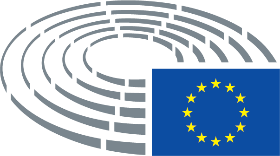 Vorschlag der KommissionGeänderter Text(1)	In Artikel 2 des Vertrags über die Europäische Union (EUV) heißt es: „Die Werte, auf die sich die Union gründet, sind die Achtung der Menschenwürde, Freiheit, Demokratie, Gleichheit, Rechtsstaatlichkeit und die Wahrung der Menschenrechte einschließlich der Rechte der Personen, die Minderheiten angehören. Diese Werte sind allen Mitgliedstaaten in einer Gesellschaft gemeinsam, die sich durch Pluralismus, Nichtdiskriminierung, Toleranz, Gerechtigkeit, Solidarität und die Gleichheit von Frauen und Männern auszeichnet.“ Weiter heißt es in Artikel 3: „Ziel der Union ist es, den Frieden, ihre Werte und das Wohlergehen ihrer Völker zu fördern“. [...] „Sie wahrt den Reichtum ihrer kulturellen und sprachlichen Vielfalt und sorgt für den Schutz und die Entwicklung des kulturellen Erbes Europas“. Diese Werte finden ihre Bestätigung und ihren Ausdruck in den Rechten, Freiheiten und Grundsätzen, die in der Charta der Grundrechte der Europäischen Union (im Folgenden „Charta“) verankert sind.(1)	In Artikel 2 des Vertrags über die Europäische Union (EUV) heißt es: „Die Werte, auf die sich die Union gründet, sind die Achtung der Menschenwürde, Freiheit, Demokratie, Gleichheit, Rechtsstaatlichkeit und die Wahrung der Menschenrechte einschließlich der Rechte der Personen, die Minderheiten angehören. Diese Werte sind allen Mitgliedstaaten in einer Gesellschaft gemeinsam, die sich durch Pluralismus, Nichtdiskriminierung, Toleranz, Gerechtigkeit, Solidarität und die Gleichheit von Frauen und Männern auszeichnet.“ Weiter heißt es in Artikel 3: „Ziel der Union ist es, den Frieden, ihre Werte und das Wohlergehen ihrer Völker zu fördern. [...] Sie wahrt den Reichtum ihrer kulturellen und sprachlichen Vielfalt und sorgt für den Schutz und die Entwicklung des kulturellen Erbes Europas“. Artikel 8 AEUV besagt zudem, dass die Union bei allen ihren Tätigkeiten darauf hinwirkt, Ungleichheiten zu beseitigen und die Gleichstellung von Männern und Frauen zu fördern sowie bei der Festlegung und Durchführung ihrer Politik und ihrer Maßnahmen Diskriminierung zu bekämpfen. Diese Werte finden ihre Bestätigung und ihren Ausdruck in den Rechten, Freiheiten und Grundsätzen, die in der Charta der Grundrechte der Europäischen Union (im Folgenden „Charta“) und im Übereinkommen der Vereinten Nationen über die Rechte von Menschen mit Behinderungen verankert sind.Vorschlag der KommissionGeänderter Text(1a)	Gemäß den Artikeln 8 und 10 des Vertrags über die Arbeitsweise der Europäischen Union sollte das Programm „Justiz“ bei all seinen Tätigkeiten, darunter bei der Haushaltsplanung, die Gleichstellung der Geschlechter durchgängig fördern und der Diskriminierung entgegenwirken.Vorschlag der KommissionGeänderter Text(2)	Diese Rechte und Werte müssen weiter gefördert und durchgesetzt werden, sie müssen von den Bürgern und Völkern in der Union geteilt werden, und sie müssen im Mittelpunkt der europäischen Gesellschaften stehen. Daher wird im Unionshaushalt ein neuer Fonds für Justiz, Rechte und Werte eingerichtet, der die Programme „Rechte und Werte“ und „Justiz“ umfasst. In einer Zeit, in der die europäischen Gesellschaften mit Extremismus, Radikalisierung und Spaltung konfrontiert sind, ist es wichtiger denn je, die Justiz, die Rechte und die Werte der EU zu fördern, zu stärken und zu verteidigen: die Menschenrechte, die Achtung der Menschenwürde, Freiheit, Demokratie, Gleichheit und Rechtsstaatlichkeit. Dies wird tiefgreifende, unmittelbare Auswirkungen auf das politische, gesellschaftliche, kulturelle und wirtschaftliche Leben in der Union haben. Als Teil des neuen Fonds werden im Programm „Rechte und Werte“ das Programm „Rechte, Gleichstellung und Unionsbürgerschaft (2014-2020)“, das mit der Verordnung (EU) Nr. 1381/2013 des Europäischen Parlaments und des Rates10 eingerichtet wurde, und das mit der Verordnung (EU) Nr. 390/2014 des Rates11 aufgelegte Programm „Europa für Bürgerinnen und Bürger“ zusammengeführt. Das Programm „Justiz“ (im Folgenden „Programm“) baut auf dem mit der Verordnung (EU) Nr. 1381/2013 des Europäischen Parlaments und des Rates12 eingerichteten Programm „Justiz (2014-2020)“ (im Folgenden „Vorgängerprogramm“) auf und soll die Weiterentwicklung eines integrierten europäischen Rechtsraums und die Förderung der grenzüberschreitenden Zusammenarbeit fortsetzen.(2)	Diese Rechte und Werte müssen von der Union und den einzelnen Mitgliedstaaten bei all ihren Maßnahmen konsequent weiter aktiv gepflegt, geschützt, gefördert und durchgesetzt und von den Bürgern und Völkern in der Union geteilt werden, und sie müssen im Mittelpunkt der europäischen Gesellschaften stehen. Zugleich sind ein reibungslos funktionierender europäischer Rechtsraum und hochwertige effiziente und unabhängige nationale Justizsysteme sowie die Stärkung des gegenseitigen Vertrauens für einen florierenden Binnenmarkt und die Wahrung der gemeinsamen Werte der Union erforderlich. Daher wird im Unionshaushalt ein neuer Fonds für Justiz, Rechte und Werte eingerichtet, der die Programme „Rechte und Werte“ und „Justiz“ umfasst. In einer Zeit, in der die europäischen Gesellschaften mit Extremismus, Radikalisierung, Polarisierung und Spaltung konfrontiert und Verfahren nach Artikel 7 des Vertrags über die Europäische Union über systematische Verstöße gegen die Rechtsstaatlichkeit sowie Vertragsverletzungsverfahren zu Fragen der Rechtsstaatlichkeit in den Mitgliedstaaten anhängig sind, ist es wichtiger denn je, die Justiz, die Rechte und die Werte der EU zu fördern, zu stärken und zu verteidigen: die Menschenrechte und die Grundrechte, die Achtung der Menschenwürde, Freiheit, Demokratie, Gleichheit, einschließlich Geschlechtergleichstellung, Nichtdiskriminierung und Rechtsstaatlichkeit, da eine Verschlechterung der Lage bezüglich dieser Rechte und Werte in einem der Mitgliedstaaten nachteilige Auswirkungen auf die gesamte Union haben kann. Dies wird tiefgreifende, unmittelbare Auswirkungen auf das politische, gesellschaftliche, kulturelle und wirtschaftliche Leben in der Union haben. Als Teil des neuen Fonds werden im Programm „Rechte und Werte“ das Programm „Rechte, Gleichstellung und Unionsbürgerschaft (2014-2020)“, das mit der Verordnung (EU) Nr. 1381/2013 des Europäischen Parlaments und des Rates10 eingerichtet wurde, und das mit der Verordnung (EU) Nr. 390/2014 des Rates11 aufgelegte Programm „Europa für Bürgerinnen und Bürger“ zusammengeführt. Das Programm „Justiz“ (im Folgenden „Programm“) baut auf dem mit der Verordnung (EU) Nr. 1381/2013 des Europäischen Parlaments und des Rates12 eingerichteten Programm „Justiz (2014-2020)“ (im Folgenden „Vorgängerprogramm“) auf und soll die Weiterentwicklung eines integrierten europäischen Rechtsraums und die Förderung der grenzüberschreitenden Zusammenarbeit fortsetzen. ____________________________________10 Verordnung (EU) Nr. 1381/2013 des Europäischen Parlaments und des Rates vom 17. Dezember 2013 zur Einrichtung des Programms „Rechte, Gleichstellung und Unionsbürgerschaft“ für den Zeitraum 2014 bis 2020 (ABl. L 354 vom 28.12.2013, S. 62).10 Verordnung (EU) Nr. 1381/2013 des Europäischen Parlaments und des Rates vom 17. Dezember 2013 zur Einrichtung des Programms „Rechte, Gleichstellung und Unionsbürgerschaft“ für den Zeitraum 2014 bis 2020 (ABl. L 354 vom 28.12.2013, S. 62).11 Verordnung (EU) Nr. 390/2014 des Rates vom 14. April 2014 über das Programm „Europa für Bürgerinnen und Bürger“ für den Zeitraum 2014-2020 (ABl. L 115 vom 17.4.2014, S. 3).11 Verordnung (EU) Nr. 390/2014 des Rates vom 14. April 2014 über das Programm „Europa für Bürgerinnen und Bürger“ für den Zeitraum 2014-2020 (ABl. L 115 vom 17.4.2014, S. 3).12 Verordnung (EU) Nr. 1381/2013 des Europäischen Parlaments und des Rates vom 17. Dezember 2013 zur Einrichtung des Programms „Rechte, Gleichstellung und Unionsbürgerschaft“ für den Zeitraum 2014 bis 2020 (ABl. L 354 vom 28.12.2013, S. 62).12 Verordnung (EU) Nr. 1381/2013 des Europäischen Parlaments und des Rates vom 17. Dezember 2013 zur Einrichtung des Programms „Rechte, Gleichstellung und Unionsbürgerschaft“ für den Zeitraum 2014 bis 2020 (ABl. L 354 vom 28.12.2013, S. 62).Vorschlag der KommissionGeänderter Text(3)	Der Fonds „Justiz, Rechte und Werte“ und seine beiden Finanzierungsprogramme wenden sich in erster Linie an Personen und Organisationen, die dazu beitragen, unsere gemeinsamen Werte, unsere Rechte und die große Vielfalt in der Union lebendig und dynamisch zu gestalten. Ziel ist letztlich die Herausbildung und Bewahrung unserer Gesellschaft, die auf Rechte, Gleichberechtigung, Inklusion und Demokratie gestützt ist. Hierzu zählt eine lebendige Zivilgesellschaft, die Bürgerinnen und Bürger auf der Grundlage unserer gemeinsamen Geschichte und unseres gemeinsamen Gedächtnisses zu demokratischem, staatsbürgerlichem und sozialem Engagement anregt und die reiche Vielfalt der europäischen Gesellschaft fördert. Gemäß Artikel 11 des EU-Vertrags geben die Organe den Bürgerinnen und Bürgern und den repräsentativen Verbänden in geeigneter Weise die Möglichkeit, ihre Ansichten in allen Bereichen des Handelns der Union öffentlich bekannt zu geben und auszutauschen.(3)	Der Fonds „Justiz, Rechte und Werte“ und seine beiden Finanzierungsprogramme wenden sich an Personen und Organisationen, die dazu beitragen, unsere gemeinsamen Werte, unsere Rechte und die große Vielfalt in der Union lebendig und dynamisch zu gestalten. Ziel ist letztlich die Herausbildung und Bewahrung unserer Gesellschaft, die auf Rechte, Gleichberechtigung, Offenheit, Inklusion und Demokratie gestützt ist, insbesondere indem Tätigkeiten gefördert werden, die eine lebendige, gut entwickelte, widerstandsfähige und funktionierende Zivilgesellschaft unterstützen, damit Bürgerinnen und Bürgern auf der Grundlage unserer gemeinsamen Geschichte und unseres gemeinsamen Gedächtnisses ein demokratisches, staatsbürgerliches und soziales Engagement ermöglicht wird, sowie der geeigneten Anwendung und Umsetzung der Menschen- und Grundrechte zuträglich sind, damit die reiche Vielfalt der europäischen Gesellschaft gefördert wird. Gemäß Artikel 11 des Vertrags über die Europäische Union müssen die Organe einen offenen, transparenten und regelmäßigen Dialog mit der Zivilgesellschaft pflegen und den Bürgerinnen und Bürgern und den repräsentativen Verbänden in geeigneter Weise die Möglichkeit geben, ihre Ansichten in allen Bereichen des Handelns der Union öffentlich bekannt zu geben und auszutauschen. Dies ist besonders wichtig, weil der Spielraum für eine unabhängige Zivilgesellschaft in einer Reihe von Mitgliedstaaten immer kleiner wird.Vorschlag der KommissionGeänderter Text(4)	Der Vertrag über die Arbeitsweise der Europäischen Union (AEUV) sieht den Aufbau eines Raums der Freiheit, der Sicherheit und des Rechts vor, in dem die Grundrechte und die verschiedenen Rechtsordnungen und -traditionen der Mitgliedstaaten geachtet werden. Zu diesem Zweck kann die Union Maßnahmen zur Entwicklung der justiziellen Zusammenarbeit in Zivil- und Strafsachen erlassen und Maßnahmen der Mitgliedstaaten im Bereich Kriminalprävention fördern und unterstützen. Bei der Weiterentwicklung eines europäischen Rechtsraums ist sicherzustellen, dass die Grundrechte sowie gemeinsame Grundsätze und Werte, wie Nichtdiskriminierung, Geschlechtergleichstellung, wirksamer Zugang zur Justiz für alle, Rechtsstaatlichkeit und ein gut funktionierendes unabhängiges Justizsystem, geachtet werden.(4)	Der Vertrag über die Arbeitsweise der Europäischen Union (AEUV) sieht den Aufbau eines Raums der Freiheit, der Sicherheit und des Rechts vor, in dem die Grundrechte und die verschiedenen Rechtsordnungen und -traditionen der Mitgliedstaaten geachtet werden. Die Achtung und Förderung der Rechtsstaatlichkeit, der Grundrechte und der Demokratie in der Union sind eine Voraussetzung dafür, alle in den Verträgen verankerten Rechte und Pflichten aufrechtzuerhalten und das Vertrauen der Menschen in die Union aufzubauen. Die Art der Umsetzung der Rechtsstaatlichkeit in den Mitgliedstaaten spielt für das gegenseitige Vertrauen der Mitgliedstaaten und das Vertrauen in ihre Rechtssysteme eine entscheidende Rolle. Zu diesem Zweck kann die Union Maßnahmen zur Entwicklung der justiziellen Zusammenarbeit in Zivil- und Strafsachen und, falls zutreffend, in Verwaltungssachen erlassen und Maßnahmen der Mitgliedstaaten im Bereich Kriminalprävention fördern und unterstützen, wobei der Schwerpunkt insbesondere auf schwerwiegender grenzüberschreitender Kriminalität, Steuerkriminalität, Umweltkriminalität, Terrorismus und Verletzungen der Grundrechte, etwa Menschenhandel, sowie im Bereich des Schutzes der Rechte der Opfer liegt. Bei der Weiterentwicklung eines europäischen Rechtsraums auf lokaler, regionaler und nationaler Ebene sollte sichergestellt werden, dass die Menschen- und Grundrechte sowie gemeinsame Grundsätze und Werte, wie Nichtdiskriminierung, Solidarität, Gleichbehandlung ungeachtet der in Artikel 21 der Charta aufgelisteten Gründe, wirksamer Zugang zur Justiz für alle, Rechtsstaatlichkeit, Demokratie und ein gut funktionierendes unabhängiges Justizsystem, geachtet und gefördert werden.Vorschlag der KommissionGeänderter Text(4a)	Artikel 81 AEUV sieht ausdrücklich vor, dass die Union Rechtsakte zur Annäherung der Rechtsvorschriften der Mitgliedstaaten erlassen kann. Solche Rechtsakte können im Rahmen des Vertrags unter anderem zur gegenseitigen Anerkennung und Vollstreckung gerichtlicher und außergerichtlicher Entscheidungen in den Mitgliedstaaten, zur grenzüberschreitenden Zustellung gerichtlicher und außergerichtlicher Schriftstücke, zur Vereinbarkeit der in den Mitgliedstaaten geltenden Vorschriften des internationalen Privatrechts im Zusammenhang mit Kollisionsnormen und Vorschriften zur Vermeidung von Kompetenzkonflikten, zur Zusammenarbeit bei der Erhebung von Beweismitteln, zum wirksamen Zugang zum Recht, zur Beseitigung von Hindernissen für das ordnungsgemäße Funktionieren der Zivil-, Straf- und Verwaltungsverfahren, was auch eine kompatiblere Gestaltung der nationalen Gerichtsverfahren umfassen kann, zur Entwicklung alternativer Streitbeilegungsverfahren (AS) und zur Unterstützung der Ausbildung von Richtern und Justizbediensteten erlassen werden.Vorschlag der KommissionGeänderter Text(5)	Die Finanzierung sollte weiterhin ein wichtiges Instrument für die erfolgreiche Umsetzung der in den Verträgen festgelegten ehrgeizigen Ziele sein. Diese Ziele sollten unter anderem durch die Aufstellung eines flexiblen und wirksamen Programms „Justiz“ verwirklicht werden, das die Planung und Durchführung der Ziele erleichtern sollte.(5)	Die Finanzierung ist eines der wichtigsten Instrumente für die erfolgreiche Umsetzung der in den Verträgen festgelegten ehrgeizigen Ziele. Diese Ziele sollten unter anderem durch die Aufstellung eines flexiblen und wirksamen Programms „Justiz“ verwirklicht werden, das die Planung und Durchführung der Ziele erleichtern sollte, wobei zu berücksichtigen ist, welche Tätigkeiten den größten Mehrwert für die Union bergen, indem nach Möglichkeit wesentliche Leistungsindikatoren verwendet werden.Vorschlag der KommissionGeänderter Text(5a)	Das Programm sollte darauf abzielen, die Flexibilität und Zugänglichkeit der dazugehörigen Finanzmittel zu erhöhen und Organisationen der Zivilgesellschaft innerhalb und außerhalb der Union dieselben Finanzierungsmöglichkeiten und -bedingungen zu bieten.Vorschlag der KommissionGeänderter Text(6)	Zum schrittweisen Aufbau eines Raums der Freiheit, der Sicherheit und des Rechts erlässt die Union gemäß dem Grundsatz der gegenseitigen Anerkennung gerichtlicher Urteile und Entscheidungen, der seit der Tagung des Europäischen Rates vom 15. und 16. Oktober 1999 in Tampere als Eckstein der justiziellen Zusammenarbeit in der Union gilt, Maßnahmen im Bereich der justiziellen Zusammenarbeit in Zivil- und Strafsachen. Die gegenseitige Anerkennung setzt ein hohes Maß an gegenseitigem Vertrauen unter den Mitgliedstaaten voraus. Es wurden Maßnahmen zur Angleichung der Rechtsvorschriften der Mitgliedstaaten in mehreren Bereichen erlassen, um die gegenseitige Anerkennung zu erleichtern und das gegenseitige Vertrauen zu stärken. Ein gut funktionierender Rechtsraum, in dem der grenzüberschreitende Bezug einer Streitsache kein Hindernis mehr für die Betreibung eines Gerichtsverfahrens und für den Zugang zur Justiz darstellt, ist auch für das Wirtschaftswachstum von entscheidender Bedeutung.(6)	Zum schrittweisen Aufbau eines Raums der Freiheit, der Sicherheit und des Rechts für alle erlässt die Union gemäß dem Grundsatz der gegenseitigen Anerkennung gerichtlicher Urteile und Entscheidungen, der seit der Tagung des Europäischen Rates vom 15. und 16. Oktober 1999 in Tampere als Eckstein der justiziellen Zusammenarbeit in der Union gilt, Maßnahmen im Bereich der justiziellen Zusammenarbeit in Zivil- und Strafsachen. Die gegenseitige Anerkennung setzt ein hohes Maß an gegenseitigem Vertrauen unter den Mitgliedstaaten voraus. Es wurden Maßnahmen zur Angleichung der Rechtsvorschriften der Mitgliedstaaten in mehreren Bereichen erlassen, um die gegenseitige Anerkennung zu erleichtern und das gegenseitige Vertrauen zu stärken. Ein gut funktionierender Rechtsraum, in dem der grenzüberschreitende Bezug einer Streitsache kein Hindernis mehr für die Betreibung eines Gerichtsverfahrens und für den Zugang zur Justiz darstellt, ist auch für das Wirtschaftswachstum und die weitere Integration von entscheidender Bedeutung.Vorschlag der KommissionGeänderter Text(6a)	Wie der Gerichtshof der Europäischen Union in seiner Rechtsprechung1a festgestellt hat, ist die gerichtliche Unabhängigkeit Teil des Wesens des Grundrechts auf ein gerechtes Verfahren und bildet die Grundlage für gegenseitiges Vertrauen und gegenseitige Anerkennung._________________1a EuGH, Große Kammer, 27. Februar 2018, C-64/16, Asociação Sindical dos Juízes Portugueses, ECLI:EU:C:2018:117; EuGH, Große Kammer, 25. Juli 2018, C-216/18 PPU, L.M., ECLI:EU:C:2018:586.Vorschlag der KommissionGeänderter Text(6b)	Der Zugang zur Justiz sollte insbesondere den Zugang zu den Gerichten, zu alternativen Methoden der Streitbeilegung und zu Inhabern öffentlicher Ämter umfassen, die gesetzlich verpflichtet sind, die Parteien unabhängig und unparteiisch juristisch zu beraten.Vorschlag der KommissionGeänderter Text(6c)	Die Einbeziehung geschlechtersensibler Aspekte in die Justizsysteme sollte als wichtiges Ziel für die Weiterentwicklung des europäischen Rechtsraums erachtet werden. Sich überschneidende Diskriminierungen im Justizsystem sind nach wie vor eines der größten Hindernisse im Hinblick auf den gleichberechtigten Zugang von Frauen zur Justiz. Mit dem Programm sollte daher ein aktiver Beitrag zur Beseitigung jeglicher Diskriminierung und jeglicher Hindernisse für Minderheiten, Menschen mit Behinderungen, Migranten, Asylbewerber, ältere Menschen, Menschen in abgelegenen Gebieten und sonstige benachteiligte Personengruppen, die möglichweise vor Einschränkungen beim Zugang zur Justiz stehen, geleistet werden, und auf die Opfer eingehende und geschlechtersensible Verfahren und Entscheidungen in den Justizsystemen sollten gefördert werden.Vorschlag der KommissionGeänderter Text(7)	Die Achtung der Rechtsstaatlichkeit ist im Bereich Justiz und Inneres grundlegende Voraussetzung für ein hohes Maß an gegenseitigem Vertrauen, insbesondere für eine wirksame justizielle Zusammenarbeit in Zivil- und Strafsachen, die auf gegenseitiger Anerkennung beruht. Die Rechtsstaatlichkeit ist einer der gemeinsamen Werte, die in Artikel 2 EUV verankert sind, und der Grundsatz des wirksamen Rechtsschutzes nach Artikel 19 Absatz 1 EUV und Artikel 47 der Grundrechtecharta ist ein konkreter Ausdruck der Rechtsstaatlichkeit. Die Förderung der Rechtsstaatlichkeit durch die Unterstützung von Bemühungen um eine stärkere Unabhängigkeit sowie eine bessere Qualität und Effizienz der nationalen Justizsysteme stärkt das gegenseitige Vertrauen, das für die justizielle Zusammenarbeit in Zivil- und Strafsachen unerlässlich ist.(7)	Die uneingeschränkte Achtung und die Förderung der Rechtsstaatlichkeit sind im Raum der Freiheit, der Sicherheit und des Rechts sowie im Bereich Inneres grundlegende Voraussetzung für ein hohes Maß an gegenseitigem Vertrauen, insbesondere für eine wirksame justizielle Zusammenarbeit in Zivil- und Strafsachen, die auf gegenseitiger Anerkennung beruht. Die Rechtsstaatlichkeit ist einer der gemeinsamen Werte, die in Artikel 2 EUV verankert sind, und der Grundsatz des wirksamen Rechtsschutzes nach Artikel 19 Absatz 1 EUV und Artikel 47 der Grundrechtecharta ist ein konkreter Ausdruck der Rechtsstaatlichkeit. Die Förderung der Rechtsstaatlichkeit durch die Unterstützung von Bemühungen um eine stärkere Unabhängigkeit, Transparenz und Rechenschaftspflicht sowie eine bessere Qualität und Effizienz der nationalen Justizsysteme stärkt das gegenseitige Vertrauen, das für die justizielle Zusammenarbeit in Zivil- und Strafsachen unerlässlich ist. Vorschlag der KommissionGeänderter Text(7a)	Es ist wichtig, darauf hinzuweisen, dass die Justiz die Rechtsstaatlichkeit in der Gesellschaft stärken und das Recht jedes Einzelnen auf ein faires Verfahren vor einem unabhängigen und unparteiischen Gericht mit Blick auf den Schutz der europäischen Werte wahren soll.Vorschlag der KommissionGeänderter Text(8)	Gemäß Artikel 81 Absatz 2 Buchstabe h und Artikel 82 Absatz 1 Buchstabe c des Vertrags über die Arbeitsweise der Europäischen Union fördert die Union die Weiterbildung von Richtern und Justizbediensteten, um so die justizielle Zusammenarbeit in Zivil- und Strafsachen, die auf dem Grundsatz der gegenseitigen Anerkennung gerichtlicher Urteile und Entscheidungen beruht, zu verbessern. Die Aus- und Weiterbildung von Angehörigen der Justiz ist ein wichtiges Instrument, um ein gemeinsames Verständnis dafür zu entwickeln, wie die Rechtsstaatlichkeit am besten gewahrt werden kann. Sie trägt zum Aufbau des europäischen Rechtsraums bei, indem unter den Angehörigen der Justiz der Mitgliedstaaten eine gemeinsame Rechtskultur geschaffen wird. Dabei ist sicherzustellen, dass die Rechtsvorschriften in der Union korrekt und kohärent angewandt werden und in grenzüberschreitenden Verfahren gegenseitiges Vertrauen zwischen den Angehörigen der Justiz herrscht. Die im Rahmen des Programms geförderten Aus- und Weiterbildungstätigkeiten sollten sich auf eine solide Bewertung des Bedarfs stützen, neueste Methoden nutzen, länderübergreifende Veranstaltungen für Angehörige der Justiz verschiedener Mitgliedstaaten umfassen, aktives Lernen und Networking fördern und nachhaltig sein.(8)	Gemäß Artikel 81 Absatz 2 Buchstabe h und Artikel 82 Absatz 1 Buchstabe c des Vertrags über die Arbeitsweise der Europäischen Union fördert die Union die Weiterbildung von Richtern und Justizbediensteten, um so die justizielle Zusammenarbeit in Zivil- und Strafsachen und – falls zutreffend – in Verwaltungssachen, die auf dem Grundsatz der gegenseitigen Anerkennung gerichtlicher Urteile und Entscheidungen beruht, zu verbessern. Die Aus- und Weiterbildung von Angehörigen der Justiz ist ein wichtiges Instrument, um ein gemeinsames Verständnis dafür zu entwickeln, wie die Rechtsstaatlichkeit und die Grundrechte am besten umgesetzt und gewahrt werden können. Sie trägt zum Aufbau des europäischen Rechtsraums bei, indem unter den Angehörigen der Justiz der Mitgliedstaaten eine gemeinsame Rechtskultur geschaffen wird. Dabei ist sicherzustellen, dass die Rechtsvorschriften in der Union diskriminierungsfrei, korrekt und kohärent angewandt werden und in grenzüberschreitenden Verfahren gegenseitiges Vertrauen und Verständnis zwischen den Angehörigen der Justiz herrscht. Die im Rahmen des Programms geförderten Aus- und Weiterbildungstätigkeiten sollten sich auf eine solide Bewertung des Bedarfs stützen, neueste Methoden nutzen, länderübergreifende Veranstaltungen für Angehörige der Justiz verschiedener Mitgliedstaaten, einschließlich für Organisationen der Zivilgesellschaft tätige Personen, umfassen, aktives Lernen und Networking fördern und nachhaltig sein. Dies sollte Aus- und Weiterbildungskurse für Richter, Rechtsanwälte, Staatsanwälte und Polizisten umfassen, bei denen es um die Herausforderungen und Hindernisse, mit denen Menschen in einer prekären Situation – darunter Kinder, ethnische Minderheiten, LGBTI-Personen, Menschen mit Behinderungen, Opfer geschlechtsspezifischer Gewalt und anderer Formen zwischenmenschlicher Gewalt sowie Opfer von Menschenhandel – konfrontiert sind, sowie um die Frage geht, wie sichergestellt werden kann, dass Opfer von Straftaten angemessen geschützt werden. Diese Aus- und Weiterbildungskurse sollten unter direkter Beteiligung der Betroffenen und der sie vertretenden bzw. unterstützenden Organisationen stattfinden.Vorschlag der KommissionGeänderter Text(8a)	Angemessene Fristen für Verfahren haben den Zweck, für Rechtssicherheit zu sorgen, die eine wesentliche Voraussetzung für die Rechtsstaatlichkeit ist.Vorschlag der KommissionGeänderter Text(8b)	Gemäß dem Beschluss (EU) 2017/865 des Rates vom 11. Mai 2017 über die Unterzeichnung – im Namen der Europäischen Union – des Übereinkommens des Europarats zur Verhütung und Bekämpfung von Gewalt gegen Frauen und häuslicher Gewalt in Bezug auf Aspekte, die die justizielle Zusammenarbeit in Strafsachen betreffen, und dem entsprechenden Beschluss in Bezug auf Asyl und das Verbot der Zurückweisung sollte mit dem Programm die Aus- und Weiterbildung von Angehörigen der Justiz und der Rechtspflege gefördert werden, um zu sensibilisieren und die praktische Anwendung des Übereinkommens in dieser Hinsicht zu fördern, damit Opfer von Gewalt gegen Frauen und Mädchen unionsweit besser geschützt werden.Vorschlag der KommissionGeänderter Text(9)	In die justiziellen Aus- und Weiterbildungsmaßnahmen können verschiedene Akteure eingebunden sein, beispielsweise die Justiz- und Verwaltungsbehörden der Mitgliedstaaten, wissenschaftliche Einrichtungen, nationale Einrichtungen für die justizielle Aus- und Weiterbildung, Fortbildungseinrichtungen oder -netze auf europäischer Ebene oder Netze von Gerichtskoordinatoren für Unionsrecht. Die Einrichtungen und Stellen, die auf dem Gebiet der justiziellen Aus- und Weiterbildung ein Ziel von allgemeinem europäischem Interesse verfolgen, wie das Europäische Netz für die Aus- und Fortbildung von Richtern und Staatsanwälten (EJTN), die Europäische Rechtsakademie (ERA), das Europäische Netz der Räte für das Justizwesen (ENCJ), die Vereinigung der Staatsräte und der Obersten Verwaltungsgerichte der Europäischen Union (ACA-Europe), das Netz der Präsidenten der Obersten Gerichtshöfe der Europäischen Union (RPCSJUE) und das Europäische Institut für öffentliche Verwaltung (EIPA) sollten weiterhin ihre Rolle bei der Förderung von Aus- und Weiterbildungsprogrammen mit einer echten europäischen Dimension für Angehörige der Justiz und der Rechtspflege wahrnehmen; ihnen könnte daher im Einklang mit den Verfahren und Kriterien der Jahresarbeitsprogramme, die von der Kommission nach dieser Verordnung angenommen werden, eine angemessene finanzielle Unterstützung gewährt werden.(9)	In die justiziellen Aus- und Weiterbildungsmaßnahmen können verschiedene Akteure eingebunden sein, beispielsweise die Justiz- und Verwaltungsbehörden der Mitgliedstaaten, wissenschaftliche Einrichtungen, nationale Einrichtungen für die justizielle Aus- und Weiterbildung, Fortbildungseinrichtungen oder -netze auf europäischer Ebene oder Netze von Gerichtskoordinatoren für Unionsrecht sowie einschlägige Organisationen der Zivilgesellschaft, einschließlich derjenigen, die Sammelklagen einreichen. Die Einrichtungen und Stellen, die auf dem Gebiet der justiziellen Aus- und Weiterbildung ein Ziel von allgemeinem europäischem Interesse verfolgen, wie das Europäische Netz für die Aus- und Fortbildung von Richtern und Staatsanwälten (EJTN), die Europäische Rechtsakademie (ERA), das Europäische Netz der Räte für das Justizwesen (ENCJ), die Vereinigung der Staatsräte und der Obersten Verwaltungsgerichte der Europäischen Union (ACA-Europe), das Netz der Präsidenten der Obersten Gerichtshöfe der Europäischen Union (RPCSJUE) und das Europäische Institut für öffentliche Verwaltung (EIPA) sollten weiterhin ihre Rolle bei der Förderung von Aus- und Weiterbildungsprogrammen mit einer echten europäischen Dimension für Angehörige der Justiz und der Rechtspflege wahrnehmen; ihnen könnte daher im Einklang mit den Verfahren und Kriterien der Jahresarbeitsprogramme, die von der Kommission nach dieser Verordnung angenommen werden, eine angemessene finanzielle Unterstützung gewährt werden. Darüber hinaus könnten auch Organisationen im Bereich der Grundrechte und Fachleute, die mit Opfern von Gewalt zusammenarbeiten, sowie einschlägige Hochschulen einen Beitrag zu diesen Aus- und Weiterbildungsprogrammen leisten und sollten, wenn dies zweckdienlich ist, eingebunden werden. Da Richterinnen in führenden Positionen unterrepräsentiert sind, sollten Richterinnen, Staatsanwältinnen und Frauen in anderen Rechtsberufen zur Teilnahme an den Aus- und Weiterbildungsmaßnahmen ermutigt werden.Vorschlag der KommissionGeänderter Text(9a)	Die Mitgliedstaaten sollten mehr in den Ausbau richterlicher Aus- und Fortbildungen und die kontinuierliche Weiterbildung von Richtern investieren, da diese Tätigkeiten die Grundlage für ein effizientes, unabhängiges und unparteiisches Rechtssystem bilden.Vorschlag der KommissionGeänderter Text(10a)	Mit dem Programm sollte außerdem die Förderung bewährter Verfahren – insbesondere im Umgang mit geschlechtsspezifischer Gewalt – unter den Gerichten und der Austausch von gemeinsamen Ressourcen und Aus- und Weiterbildungsmaterialien über geschlechtsspezifische Gewalt für Richter, Staatsanwälte, Rechtsanwälte, Polizeibeamte und andere Fachkräfte, die mit Opfern geschlechtsspezifischer Gewalt in Kontakt kommen, unterstützt werden.Vorschlag der KommissionGeänderter Text(11)	Die im Rahmen des Programms durchgeführten Maßnahmen sollten die bessere gegenseitige Anerkennung gerichtlicher Entscheidungen und Urteile sowie die notwendige Angleichung der Rechtsvorschriften, mit denen die Zusammenarbeit zwischen allen zuständigen Behörden, einschließlich der zentralen Meldestellen, sowie der Schutz der Rechte des Einzelnen in Zivil- und Handelssachen verbessert werden, unterstützen. Darüber hinaus sollte das Programm die verfahrensrechtlichen Vorschriften für grenzüberschreitende Fälle voranbringen, für eine größere Konvergenz im Bereich des Zivilrechts sorgen und so im Sinne aller an zivilrechtlichen Streitigkeiten beteiligten Parteien dazu beitragen, die Hindernisse für wirksame und reibungslose gerichtliche und außergerichtliche Verfahren zu beseitigen. Um die wirksame Durchsetzung und praktische Anwendung des Unionsrechts auf dem Gebiet der justiziellen Zusammenarbeit in Zivilsachen zu unterstützen, sollte das Programm ferner die Arbeiten des mit der Entscheidung 2001/470/EG des Rates eingerichteten Europäischen Justiziellen Netzes für Zivil- und Handelssachen unterstützen.(11)	Die im Rahmen des Programms durchgeführten Maßnahmen sollten die bessere gegenseitige Anerkennung gerichtlicher Entscheidungen und Urteile, das gegenseitige Vertrauen zwischen den Mitgliedstaaten sowie die notwendige Angleichung der Rechtsvorschriften, mit denen die Zusammenarbeit zwischen allen zuständigen Behörden, einschließlich der zentralen Meldestellen, sowie der Schutz der Rechte des Einzelnen in Zivil- und Handelssachen verbessert werden, unterstützen. Darüber hinaus sollte das Programm die verfahrensrechtlichen Vorschriften für grenzüberschreitende Fälle, einschließlich Vermittlungsverfahren, voranbringen – wobei der Schwerpunkt insbesondere auf der Erleichterung des diskriminierungsfreien Zugangs zur Justiz für alle liegen sollte –, für eine größere Konvergenz, insbesondere im Bereich des Zivilrechts, sorgen und so im Sinne aller an zivilrechtlichen Streitigkeiten beteiligten Parteien dazu beitragen, die Hindernisse für wirksame und reibungslose gerichtliche und außergerichtliche Verfahren zu beseitigen. Um die wirksame Durchsetzung und praktische Anwendung des Unionsrechts auf dem Gebiet der justiziellen Zusammenarbeit in Zivilsachen zu unterstützen, sollte das Programm ferner die Arbeiten des mit der Entscheidung 2001/470/EG des Rates eingerichteten Europäischen Justiziellen Netzes für Zivil- und Handelssachen unterstützen.Vorschlag der KommissionGeänderter Text(12)	Im Einklang mit Artikel 3 Absatz 3 EUV, Artikel 24 der Charta und dem Übereinkommen der Vereinten Nationen von 1989 über die Rechte des Kindes sollte das Programm den Schutz der Rechte des Kindes fördern; ferner sollte die Förderung der Rechte des Kindes bei der Umsetzung aller Maßnahmen des Programms durchgängig Berücksichtigung finden.(12)	Im Einklang mit Artikel 3 Absatz 3 EUV, Artikel 24 der Charta und dem Übereinkommen der Vereinten Nationen von 1989 über die Rechte des Kindes sollte das Programm den Schutz der Rechte des Kindes fördern; ferner sollte die Förderung der Rechte des Kindes bei der Umsetzung aller Maßnahmen des Programms durchgängig Berücksichtigung finden. Zu diesem Zweck sollte besonderes Augenmerk auf Maßnahmen gelegt werden, die auf den Schutz der Rechte von Kindern im Rahmen der Zivil- und Strafgerichtsbarkeit abzielen, einschließlich des Schutzes von Kindern, die Eltern in Haft begleiten, und von Kindern inhaftierter Eltern. Eine angemessene Unterstützung sollte auch für Ausbildungsmaßnahmen in Betracht gezogen werden, die der ordnungsgemäßen Umsetzung der Richtlinie (EU) 2016/800 über Verfahrensgarantien in Strafverfahren für Kinder, die Verdächtige oder beschuldigte Personen in Strafverfahren sind, dienen.Vorschlag der KommissionGeänderter Text(12a)	Im Einklang mit Artikel 3 Absatz 3 EUV, Artikel 23 der Charta der Grundrechte und dem Übereinkommen zur Verhütung und Bekämpfung von Gewalt gegen Frauen und häusliche Gewalt (Übereinkommen von Istanbul) sollte mit dem Programm der Schutz der Frauenrechte gefördert werden; ferner sollte die Förderung geschlechtsspezifischer Fragen bei der Umsetzung aller Maßnahmen des Programms durchgängig Berücksichtigung finden. Um in Fällen geschlechtsspezifischer Gewalt den Zugang von Frauen und Mädchen zur Justiz sicherzustellen und zu stärken, sollten die Mitgliedstaaten das Übereinkommen von Istanbul ratifizieren und umfassende Rechtsvorschriften gegen geschlechtsspezifische Gewalt in der Union verabschieden.Vorschlag der KommissionGeänderter Text(12b)	Gemäß der Richtlinie 2000/43/EG des Rates vom 29. Juni 2000 zur Anwendung des Gleichbehandlungsgrundsatzes ohne Unterschied der Rasse oder der ethnischen Herkunft sollte der Schutz von Personen, die aufgrund ihrer Rasse oder ethnischen Herkunft Minderheiten angehören, beispielsweise Roma, durch das Programm unterstützt und die Förderung ihrer Rechte bei der Umsetzung aller Maßnahmen des Programms durchgängig berücksichtigt werden, insbesondere durch die Verstärkung von Maßnahmen zur Bekämpfung von Diskriminierung.Vorschlag der KommissionGeänderter Text(13)	Im Rahmen des Programms für den Zeitraum 2014-2020 wurden Aus- und Weiterbildungsmaßnahmen zum Unionsrecht – insbesondere zum Geltungsbereich sowie zur Anwendung der Charta – für Angehörige der Justiz und anderer Rechtsberufe durchgeführt. In seinen Schlussfolgerungen vom 12. Oktober 2017 zur Anwendung der Charta im Jahr 2016 erinnerte der Rat daran, wie wichtig es ist, politische Entscheidungsträger, Angehörige der Rechtsberufe und die Rechteinhaber selbst für die Anwendung der Charta auf nationaler Ebene wie auf EU-Ebene zu sensibilisieren. Damit dem Grundrechteaspekt kohärent und durchgängig Rechnung getragen wird, muss die finanzielle Unterstützung für Sensibilisierungsmaßnahmen ausgeweitet werden und neben Justizbehörden und Angehörigen der Rechtsberufe weitere öffentliche Einrichtungen umfassen.(13)	Im Rahmen des Programms für den Zeitraum 2014-2020 wurden Aus- und Weiterbildungsmaßnahmen zum Unionsrecht – insbesondere zum Geltungsbereich sowie zur Anwendung der Charta – für Angehörige der Justiz und anderer Rechtsberufe durchgeführt. In seinen Schlussfolgerungen vom 12. Oktober 2017 zur Anwendung der Charta im Jahr 2016 erinnerte der Rat daran, wie wichtig es ist, politische Entscheidungsträger, Angehörige der Rechtsberufe und die Rechteinhaber selbst für die Anwendung der Charta auf nationaler Ebene wie auf EU-Ebene zu sensibilisieren. Damit dem Grundrechteaspekt kohärent und durchgängig Rechnung getragen wird, muss die finanzielle Unterstützung für Sensibilisierungsmaßnahmen ausgeweitet werden und neben Justizbehörden und Angehörigen der Rechtsberufe weitere öffentliche Einrichtungen sowie auch Nichtregierungsorganisationen, die sich mit dieser Aufgabe beschäftigen, umfassen.Vorschlag der KommissionGeänderter Text(14)	Gemäß Artikel 67 AEUV bildet die Union einen Raum der Freiheit, der Sicherheit und des Rechts, in dem die Grundrechte geachtet werden; der Zugang zur Justiz ist hierfür von zentraler Bedeutung. Um einen wirksamen Zugang zur Justiz zu erleichtern und das gegenseitige Vertrauen zu fördern, das für das reibungslose Funktionieren des Raums der Freiheit, der Sicherheit und des Rechts unerlässlich ist, muss die finanzielle Hilfe über die Tätigkeiten von Justizbehörden und Angehörigen der Rechtsberufe hinaus auch auf Maßnahmen von weiteren Behörden sowie von Organisationen der Zivilgesellschaft, die zu diesen Zielen beitragen, ausgeweitet werden.(14)	Gemäß Artikel 67 AEUV bildet die Union einen Raum der Freiheit, der Sicherheit und des Rechts, in dem die Grundrechte geachtet werden; der diskriminierungsfreie Zugang zur Justiz für alle ist hierfür von zentraler Bedeutung. Um einen wirksamen Zugang zur Justiz zu erleichtern und das gegenseitige Vertrauen zu fördern, das für das reibungslose Funktionieren des Raums der Freiheit, der Sicherheit und des Rechts unerlässlich ist, muss die finanzielle Hilfe über die Tätigkeiten von Justizbehörden auf nationaler und lokaler Ebene und Angehörigen der Rechtsberufe hinaus auch auf Maßnahmen von weiteren Behörden sowie von Organisationen der Zivilgesellschaft, einschließlich derjenigen die die Rechte der Opfer von Straftaten vertreten, die zu diesen Zielen beitragen, ausgeweitet werden. Um den Zugang zur Justiz für alle zu erreichen, sollten insbesondere Tätigkeiten unterstützt werden, die einen wirksamen und gleichberechtigten Zugang zur Justiz für schutzbedürftige Personen, wie Kinder, Angehörige ethnischer Minderheiten, LGBTI-Personen, Menschen mit Behinderungen, Opfer geschlechtsbezogener Gewalt und anderer Formen zwischenmenschlicher Gewalt, Opfer von Menschenhandel sowie Migranten, unabhängig von ihrem Aufenthaltsstatus, erleichtern.Vorschlag der KommissionGeänderter Text(15)	Das Programm sollte gemäß den Artikeln 8 und 10 AEUV zudem in allen seinen Maßnahmen die Gleichstellung von Männern und Frauen durchgängig fördern und Diskriminierungen entgegenwirken.(15)	Das Programm sollte gemäß den Artikeln 8 und 10 AEUV bei allen seinen Maßnahmen einen übergreifenden Ansatz für die Förderung der Gleichstellung der Geschlechter verfolgen und dazu beitragen, diese durchgängig zu fördern und Diskriminierungen entgegenwirken. Es sollten regelmäßig Überprüfungen und Bewertungen durchgeführt werden, um festzustellen, wie bei den Programmtätigkeiten mit diesen Zielen umgegangen wird.Vorschlag der KommissionGeänderter Text(16)	Die auf der Grundlage dieser Verordnung geförderten Maßnahmen sollten zur Schaffung eines europäischen Rechtsraums beitragen, die grenzübergreifende Zusammenarbeit und Vernetzung fördern und eine korrekte, kohärente und konsistente Anwendung des Unionsrechts bewirken. Darüber hinaus sollte die Finanzierung von Tätigkeiten beitragen zu einem gemeinsamen Verständnis der Werte der Union und der Rechtsstaatlichkeit, zu fundierteren Kenntnissen des Unionsrechts und der Unionspolitik, zum Austausch von Know-how und bewährten Verfahren für die Nutzung von Instrumenten der justiziellen Zusammenarbeit durch alle Beteiligten sowie zur Verbreitung interoperabler digitaler Lösungen für eine reibungslose und wirksame grenzübergreifende Zusammenarbeit; ferner sollte sie eine solide analytische Grundlage für die Entwicklung, Durchsetzung und ordnungsgemäße Umsetzung des Unionsrechts und der Unionspolitik liefern. Das Vorgehen auf Unionsebene macht es möglich, dass diese Maßnahmen überall in der Union gleichermaßen zum Tragen kommen und Skaleneffekte genutzt werden. Zudem kann die Europäische Union grenzüberschreitende Fragen besser als die Mitgliedstaaten angehen und als europäische Plattform für gegenseitiges Lernen fungieren.(16)	Die auf der Grundlage dieser Verordnung geförderten Maßnahmen sollten zur Schaffung eines europäischen Rechtsraums beitragen, die Unabhängigkeit und die Effizienz der Justiz vorantreiben, die grenzübergreifende Zusammenarbeit und Vernetzung fördern, das gegenseitige Vertrauen zwischen den Justizsystemen der Mitgliedstaaten stärken und eine korrekte, kohärente und konsistente Anwendung des Unionsrechts bewirken. Besondere Aufmerksamkeit sollte der Anwendung der Rechtsvorschriften der Union zur Gleichstellung und einer besseren Umsetzung und Koordinierung der verschiedenen Instrumente der EU zum Schutz von Opfern gelten. Darüber hinaus sollte die Finanzierung von Tätigkeiten beitragen zu einem gemeinsamen Verständnis der Werte der Union und der Rechtsstaatlichkeit, zu fundierteren Kenntnissen des Unionsrechts und der Unionspolitik, zum Austausch von Know-how und bewährten Verfahren für die Nutzung von Instrumenten der justiziellen Zusammenarbeit durch alle Beteiligten sowie zur Verbreitung und Förderung interoperabler digitaler Lösungen für eine reibungslose und wirksame grenzübergreifende Zusammenarbeit; ferner sollte sie eine solide analytische Grundlage für die Entwicklung, Durchsetzung, das ordnungsgemäße Verständnis und die ordnungsgemäße Umsetzung des Unionsrechts und der Unionspolitik liefern. Das Vorgehen auf Unionsebene macht es möglich, dass diese Maßnahmen überall in der Union gleichermaßen zum Tragen kommen und Skaleneffekte genutzt werden. Zudem kann die Europäische Union grenzüberschreitende Fragen besser als die Mitgliedstaaten angehen und als europäische Plattform für gegenseitiges Lernen und den Austausch bewährter Verfahren fungieren.Vorschlag der KommissionGeänderter Text(16a)	Mit dem Programm sollte auch dazu beigetragen werden, die Zusammenarbeit mit Drittländern, wo immer das Unionsrecht extraterritorial anwendbar ist, zu verbessern, um den Zugang zur Justiz zu verbessern und die Bewältigung justizieller und verfahrensrechtlicher Herausforderungen, insbesondere bei Fällen von Menschenhandel oder im Zusammenhang mit den Klimawandel und unternehmerischer Gesellschaftsverantwortung, zu erleichtern.Vorschlag der KommissionGeänderter Text(16b)	Wie im Bericht des Europäischen Parlaments über das Justizbarometer 2017 der Kommission hervorgehoben wurde, gibt es weiterhin Diskrepanzen beim Geschlechterverhältnis bei Justizbediensteten und Richtern der Mitgliedstaaten, vor allem, aber nicht ausschließlich, im Hinblick auf folgende Aspekte: Anteil der Richterinnen auf höheren Ebenen des Justizwesens, Transparenz bei Berufungen, Vereinbarkeit beruflicher und außerberuflicher Pflichten und Existenz von Mentoring-Verfahren. Das Programm sollte daher Aus- und Weiterbildungstätigkeiten zur Beseitigung dieser Diskrepanzen unterstützen. Diese Tätigkeiten könnten beispielsweise auf weibliche Beschäftigte unter Richtern und Justizbediensteten der Mitgliedstaaten zugeschnitten oder gegebenenfalls auf weibliche und männliche Beschäftigte ausgerichtet sein, um das Bewusstsein aller betroffenen Mitarbeiter zu schärfen.Vorschlag der KommissionGeänderter Text(16c)	Das Justizsystem der Union bietet Frauen und Mädchen nicht angemessen Gerechtigkeit und Schutz, weswegen Opfer geschlechtsspezifischer Gewalt nicht im erforderlichen Maß Unterstützung erhalten. Dazu zählt auch der Mangel an Schutz und Unterstützung für Opfer von Menschenhandel zum Zwecke der sexuellen Ausbeutung, weibliche Flüchtlinge und Migrantinnen, LGBTIQ-Personen und Menschen mit Behinderungen.Vorschlag der KommissionGeänderter Text(17)	Die Kommission sollte in den von diesem Programm erfassten Bereichen für die Gesamtkohärenz, Komplementarität und Synergien mit der Arbeit der Einrichtungen, Ämter und Agenturen der Union – wie Eurojust, eu-LISA und der Europäischen Staatsanwaltschaft – sorgen und sich einen Überblick über die diesbezügliche Arbeit anderer nationaler und internationaler Akteure verschaffen.(17)	Die Kommission sollte in den von diesem Programm erfassten Bereichen für die Gesamtkohärenz, Komplementarität und Synergien mit der Arbeit der Einrichtungen, Ämter und Agenturen der Union – wie Eurojust, FRA, OLAF, eu-LISA und der Europäischen Staatsanwaltschaft – sorgen, um sich einen Überblick über die diesbezügliche Arbeit anderer nationaler und internationaler Akteure zu verschaffen sowie gegebenenfalls Verbesserungen zu empfehlen.Vorschlag der KommissionGeänderter Text(18)	Der europäische Mehrwert sämtlicher im Rahmen des Programms durchgeführten Maßnahmen und Tätigkeiten, ihre Komplementarität mit den Tätigkeiten der Mitgliedstaaten und ihre Kohärenz mit anderen Tätigkeiten der Union sind zu gewährleisten. Um eine effiziente Zuweisung der Mittel aus dem Gesamthaushaltsplan der Union sicherzustellen, sollten Kohärenz, Komplementarität und Synergieeffekte mit Finanzierungsprogrammen angestrebt werden, die Politikbereiche fördern, zu denen ein enger Bezug besteht, insbesondere mit dem Fonds für Justiz, Rechte und Werte – und somit mit dem Programm „Rechte und Werte“ – sowie zwischen diesem Programm und dem Binnenmarktprogramm, dem Bereich „Grenzverwaltung und Sicherheit“, insbesondere dem Asyl-, Migrations- und Integrationsfonds (AMIF) und dem Fonds für innere Sicherheit, dem Bereich „Strategische Infrastruktur“, insbesondere dem Programm „Digitales Europa“, dem Programm „Erasmus +“, dem Rahmenprogramm für Forschung und Innovation, dem Instrument für Heranführungshilfe und der LIFE-Verordnung13.(18)	Bei der Umsetzung aller im Rahmen des Programms „Justiz“ durchgeführten Maßnahmen und Tätigkeiten müssen die Durchführbarkeit, die Sichtbarkeit, der Grundsatz des europäischen Mehrwerts und die wirtschaftliche Haushaltsführung sowie die Komplementarität der Maßnahmen und Tätigkeiten mit den Tätigkeiten der Mitgliedstaaten und ihre Kohärenz mit anderen Tätigkeiten der Union gewährleistet werden. Um eine effiziente und leistungsbasierte Zuweisung der Mittel aus dem Gesamthaushaltsplan der Union sicherzustellen, sollten Kohärenz, Komplementarität und Synergieeffekte mit Finanzierungsprogrammen angestrebt werden, die Politikbereiche fördern, zu denen ein enger Bezug besteht, insbesondere mit dem Fonds für Justiz, Rechte und Werte – und somit mit dem Programm „Rechte und Werte“ – sowie zwischen diesem Programm und dem Binnenmarktprogramm, dem Bereich „Grenzverwaltung und Sicherheit“, insbesondere dem Asyl-, Migrations- und Integrationsfonds (AMIF) und dem Fonds für innere Sicherheit, dem Bereich „Strategische Infrastruktur“, insbesondere dem Programm „Digitales Europa“, dem Europäischen Sozialfonds+, dem Programm „Erasmus +“, dem Rahmenprogramm für Forschung und Innovation, dem Instrument für Heranführungshilfe und der LIFE-Verordnung13. Die Durchführung des Programms „Justiz“ sollte ungeachtet der Rechtsvorschriften und Maßnahmen zum Schutz des Unionshaushalts im Falle genereller Mängel in Bezug auf das Rechtsstaatsprinzip in den Mitgliedstaaten erfolgen und durch diese ergänzt werden;____________________________________13 Verordnung (EU) Nr. 1293/2013 des Europäischen Parlaments und des Rates vom 11. Dezember 2013 zur Aufstellung des Programms für die Umwelt und Klimapolitik (LIFE) und zur Aufhebung der Verordnung (EG) Nr. 614/2007 (Text von Bedeutung für den EWR).13 Verordnung (EU) Nr. 1293/2013 des Europäischen Parlaments und des Rates vom 11. Dezember 2013 zur Aufstellung des Programms für die Umwelt und Klimapolitik (LIFE) und zur Aufhebung der Verordnung (EG) Nr. 614/2007 (ABl. L 347 vom 20.12.2013, S. 185).Vorschlag der KommissionGeänderter Text(19a)	Mechanismen zur Sicherstellung einer Verknüpfung zwischen den Förderstrategien der Union und Werten der Union sollten weiter ausgefeilt werden, damit die Kommission dem Rat vorschlagen kann, Mittel, die einem Mitgliedstaat im Rahmen der geteilten Mittelverwaltung zugeteilt wurden, auf das Programm zu übertragen, wenn dieser Mitgliedstaat Verfahren im Zusammenhang mit Unionswerten unterliegt. Ein umfassender Unionsmechanismus zu Demokratie, Rechtsstaatlichkeit und Grundrechten sollte die regelmäßige und gleichwertige Prüfung aller Mitgliedstaaten ermöglichen und die für die Einleitung von Maßnahmen im Zusammenhang mit allgemeinen Mängeln in Bezug auf die Werte der Union in den Mitgliedstaaten erforderlichen Informationen bereitstellen. Um eine einheitliche Umsetzung sicherzustellen und angesichts der Bedeutung der finanziellen Auswirkungen der auferlegten Maßnahmen sollte der Rat, der auf der Grundlage eines Vorschlags der Kommission handeln sollte, Durchführungsbefugnisse erhalten. Zur Erleichterung des Erlasses von Beschlüssen, die erforderlich sind, um wirksame Maßnahmen zu gewährleisten, sollte das Verfahren der umgekehrten qualifizierten Mehrheit angewandt werden.Vorschlag der KommissionGeänderter Text(19b)	Bei dem Programm muss die Wirtschaftlichkeit der Haushaltsführung sichergestellt werden, und es muss möglichst effektiv und nutzerfreundlich durchgeführt werden, wobei gleichzeitig für Rechtssicherheit und den Zugang aller Teilnehmer zu dem Programm zu sorgen ist.Vorschlag der KommissionGeänderter Text(19c)	Eine verbesserte Ausführung und die Qualität der Ausgaben sollten Leitgrundsätze für die Verwirklichung der Zielvorgaben des Programms sein, wobei gleichzeitig ein optimaler Einsatz der Finanzmittel sicherzustellen ist.Vorschlag der KommissionGeänderter Text(20)	Die Verordnung (EU, Euratom) Nr. [the new FR] (im Folgenden „Haushaltsordnung“) findet auf dieses Programm Anwendung. Sie regelt den Vollzug des Unionshaushalts und enthält unter anderem Bestimmungen zu Finanzhilfen, Preisgeldern, Auftragsvergabe, indirektem Haushaltsvollzug, finanzieller Unterstützung, Finanzinstrumenten und Haushaltsgarantien.(20)	Die Verordnung (EU, Euratom) Nr. [the new FR] (im Folgenden „Haushaltsordnung“) findet auf dieses Programm Anwendung. Sie regelt den Vollzug des Unionshaushalts und enthält unter anderem Bestimmungen zu Finanzhilfen, Preisgeldern, Auftragsvergabe, indirektem Haushaltsvollzug, finanzieller Unterstützung, Finanzinstrumenten und Haushaltsgarantien und schreibt vollständige Transparenz bei der Verwendung von Mitteln, eine wirtschaftliche Haushaltsführung und einen umsichtigen Einsatz von Mitteln vor. Insbesondere sollten Regeln in Bezug auf die Möglichkeit der Finanzierung von Organisationen der Zivilgesellschaft auf lokaler, regionaler, nationaler und grenzübergreifender Ebene durch mehrjährige Beiträge zu den Betriebskosten, Untervergaben von Zuschüssen und Bestimmungen, die zügige und flexible Verfahren zur Vergabe von Zuschüssen gewährleisten, wie ein zweistufiges Antragsverfahren und nutzerfreundliche Antrags- und Berichterstattungsverfahren, im Rahmen der Umsetzung dieses Programms operationalisiert und gestärkt werden. Bei den Kofinanzierungskriterien sollten Freiwilligentätigkeiten berücksichtigt werden.Vorschlag der KommissionGeänderter Text(21)	Die Arten der Finanzierung und die Methoden der Durchführung gemäß dieser Verordnung sollten auf der Grundlage ihrer Fähigkeit zur Verwirklichung der spezifischen Ziele der Maßnahmen und der Erzielung von Ergebnissen ausgewählt werden, unter Berücksichtigung insbesondere der Kontrollkosten, des Verwaltungsaufwands und des erwarteten Risikos der Nichteinhaltung von Vorschriften. Dabei sollte die Verwendung von Pauschalbeträgen, Pauschalfinanzierungen und Kosten je Einheit berücksichtigt werden sowie Finanzierungsformen, die nicht mit den in Artikel 125 Absatz 1 der Haushaltsordnung genannten Kosten in Verbindung stehen.(21)	Die Arten der Finanzierung und die Methoden der Durchführung gemäß dieser Verordnung sollten danach ausgewählt werden, ob sie für die Verwirklichung des spezifischen Ziels der Maßnahmen und die Erzielung der gewünschten Ergebnisse geeignet sind, unter besonderer Berücksichtigung der Kontrollkosten, des Verwaltungsaufwands, der Größe und Kapazität der relevanten Akteure und Begünstigten und des erwarteten Risikos der Nichteinhaltung von Vorschriften. Dabei sollte die Verwendung von Pauschalbeträgen, Pauschalfinanzierungen, Kosten je Einheit und Untervergaben von Zuschüssen berücksichtigt werden sowie Finanzierungsformen, die nicht mit den in Artikel 125 Absatz 1 der Haushaltsordnung genannten Kosten in Verbindung stehen.Vorschlag der KommissionGeänderter Text(22)	Gemäß der Haushaltsordnung, der Verordnung (EU, Euratom) Nr. 883/2013 des Europäischen Parlaments und des Rates15, der Verordnung (Euratom, EG) Nr. 2988/95 des Rates16, der Verordnung (Euratom, EG) Nr. 2185/96 des Rates17 und der Verordnung (EU) 2017/1939 des Rates18 sollen die finanziellen Interessen der Union geschützt werden, indem verhältnismäßige Maßnahmen unter anderem zur Prävention, Aufdeckung, Behebung und Untersuchung von Unregelmäßigkeiten und Betrug, zur Einziehung entgangener, rechtsgrundlos gezahlter oder nicht widmungsgemäß verwendeter Mittel und gegebenenfalls verwaltungsrechtliche Sanktionen ergriffen werden. Insbesondere kann das Europäische Amt für Betrugsbekämpfung (OLAF) gemäß Verordnung (EU, Euratom) Nr. 883/2013 sowie Verordnung (Euratom, EG) Nr. 2185/96 administrative Untersuchungen einschließlich Kontrollen und Überprüfungen vor Ort durchführen, um festzustellen, ob ein Betrugs- oder Korruptionsdelikt oder eine sonstige rechtswidrige Handlung zum Nachteil der finanziellen Interessen der Union vorliegt. Wie in der Richtlinie (EU) 2017/1371 des Europäischen Parlaments und des Rates19 vorgesehen ist, kann die Europäische Staatsanwaltschaft (im Folgenden „EUStA“) gemäß der Verordnung (EU) 2017/1939 Betrugsfälle und sonstige gegen die finanziellen Interessen der Union gerichtete Straftaten untersuchen und ahnden. Nach der Haushaltsordnung ist jede Person oder Stelle, die Unionsmittel erhält, verpflichtet, uneingeschränkt am Schutz der finanziellen Interessen der Union mitzuwirken, der Kommission, dem OLAF, der EUStA und dem Europäischen Rechnungshof (im Folgenden „EuRH“) die erforderlichen Rechte und den Zugang zu gewähren und sicherzustellen, dass an der Ausführung von Unionsmitteln beteiligte Dritte gleichwertige Rechte gewähren.(22)	Gemäß der Haushaltsordnung, der Verordnung (EU, Euratom) Nr. 883/2013 des Europäischen Parlaments und des Rates15, der Verordnung (Euratom, EG) Nr. 2988/95 des Rates16, der Verordnung (Euratom, EG) Nr. 2185/96 des Rates17 und der Verordnung (EU) 2017/1939 des Rates18 sollen die finanziellen Interessen der Union geschützt werden, indem verhältnismäßige Maßnahmen unter anderem zur Schaffung vollständiger Transparenz bei den Finanzierungs- und Auswahlverfahren des Programms, zur Prävention, Aufdeckung, Behebung und Untersuchung von Unregelmäßigkeiten und Betrug, zur Einziehung entgangener, rechtsgrundlos gezahlter oder nicht widmungsgemäß verwendeter Mittel und gegebenenfalls verwaltungsrechtliche Sanktionen ergriffen werden. Insbesondere sollte das Europäische Amt für Betrugsbekämpfung (OLAF) gemäß Verordnung (EU, Euratom) Nr. 883/2013 sowie Verordnung (Euratom, EG) Nr. 2185/96 administrative Untersuchungen einschließlich Kontrollen und Überprüfungen vor Ort durchführen, um festzustellen, ob ein Betrugs- oder Korruptionsdelikt oder eine sonstige rechtswidrige Handlung zum Nachteil der finanziellen Interessen der Union vorliegt. Wie in der Richtlinie (EU) 2017/1371 des Europäischen Parlaments und des Rates19 vorgesehen ist, sollte die Europäische Staatsanwaltschaft (im Folgenden „EUStA“) gemäß der Verordnung (EU) 2017/1939 Betrugsfälle und sonstige gegen die finanziellen Interessen der Union gerichtete Straftaten untersuchen und ahnden. Nach der Haushaltsordnung ist jede Person oder Stelle, die Unionsmittel erhält, verpflichtet, uneingeschränkt am Schutz der finanziellen Interessen der Union mitzuwirken, der Kommission, dem OLAF, der EUStA und dem Europäischen Rechnungshof (im Folgenden „EuRH“) die erforderlichen Rechte und den Zugang zu gewähren und sicherzustellen, dass an der Ausführung von Unionsmitteln beteiligte Dritte gleichwertige Rechte gewähren.__________________________________15 Verordnung (EU, Euratom) Nr. 883/2013 des Europäischen Parlaments und des Rates vom 11. September 2013 über die Untersuchungen des Europäischen Amtes für Betrugsbekämpfung (OLAF) und zur Aufhebung der Verordnung (EG) Nr. 1073/1999 des Europäischen Parlaments und des Rates und der Verordnung (Euratom) Nr. 1074/1999 des Rates (ABl. L 248 vom 18.9.2013, S. 1).15 Verordnung (EU, Euratom) Nr. 883/2013 des Europäischen Parlaments und des Rates vom 11. September 2013 über die Untersuchungen des Europäischen Amtes für Betrugsbekämpfung (OLAF) und zur Aufhebung der Verordnung (EG) Nr. 1073/1999 des Europäischen Parlaments und des Rates und der Verordnung (Euratom) Nr. 1074/1999 des Rates (ABl. L 248 vom 18.9.2013, S. 1).16 Verordnung (EG, Euratom) Nr. 2988/95 des Rates vom 18. Dezember 1995 über den Schutz der finanziellen Interessen der Europäischen Gemeinschaften (ABl. L 312 vom 23.12.1995, S. 1).16 Verordnung (EG, Euratom) Nr. 2988/95 des Rates vom 18. Dezember 1995 über den Schutz der finanziellen Interessen der Europäischen Gemeinschaften (ABl. L 312 vom 23.12.1995, S. 1).17 Verordnung (Euratom, EG) Nr. 2185/96 des Rates vom 11. November 1996 betreffend die Kontrollen und Überprüfungen vor Ort durch die Kommission zum Schutz der finanziellen Interessen der Europäischen Gemeinschaften vor Betrug und anderen Unregelmäßigkeiten (ABl. L 292 vom 15.11.1996, S. 2).17 Verordnung (Euratom, EG) Nr. 2185/96 des Rates vom 11. November 1996 betreffend die Kontrollen und Überprüfungen vor Ort durch die Kommission zum Schutz der finanziellen Interessen der Europäischen Gemeinschaften vor Betrug und anderen Unregelmäßigkeiten (ABl. L 292 vom 15.11.1996, S. 2).18 Verordnung (EU) 2017/1939 des Rates vom 12. Oktober 2017 zur Durchführung einer Verstärkten Zusammenarbeit zur Errichtung der Europäischen Staatsanwaltschaft (EUStA) (ABl. L 283 vom 31.10.2017, S. 1).18 Verordnung (EU) 2017/1939 des Rates vom 12. Oktober 2017 zur Durchführung einer Verstärkten Zusammenarbeit zur Errichtung der Europäischen Staatsanwaltschaft (EUStA) (ABl. L 283 vom 31.10.2017, S. 1).19 Richtlinie (EU) 2017/1371 des Europäischen Parlaments und des Rates vom 5. Juli 2017 über die strafrechtliche Bekämpfung von gegen die finanziellen Interessen der Union gerichtetem Betrug (ABl. L 198 vom 28.7.2017, S. 29).19 Richtlinie (EU) 2017/1371 des Europäischen Parlaments und des Rates vom 5. Juli 2017 über die strafrechtliche Bekämpfung von gegen die finanziellen Interessen der Union gerichtetem Betrug (ABl. L 198 vom 28.7.2017, S. 29).Vorschlag der KommissionGeänderter Text(23)	Drittländern, die dem Europäischen Wirtschaftsraum (EWR) angehören, steht die Teilnahme an Unionsprogrammen im Rahmen der Zusammenarbeit nach Maßgabe des EWR-Abkommens offen, wonach die Durchführung der Programme durch einen Beschluss gemäß dem EWR-Abkommen vorgesehen ist. Die Teilnahme von Drittländern ist auch auf der Grundlage anderer Rechtsinstrumente möglich. In diese Verordnung sollte eine spezifische Bestimmung aufgenommen werden, mit der dem zuständigen Anweisungsbefugten, dem Europäischen Amt für Betrugsbekämpfung (OLAF) sowie dem Europäischen Rechnungshof die erforderlichen Rechte und der Zugang gewährt werden, die sie zur Ausübung ihrer jeweiligen Befugnisse benötigen.(23)	Drittländern, die dem Europäischen Wirtschaftsraum (EWR) angehören, steht die Teilnahme an Unionsprogrammen im Rahmen der Zusammenarbeit nach Maßgabe des EWR-Abkommens offen, wonach die Durchführung der Programme durch einen Beschluss gemäß dem EWR-Abkommen vorgesehen ist. Die Teilnahme von Drittländern ist auch auf der Grundlage anderer Rechtsinstrumente möglich. Es sollte eine spezifische Bestimmung in diese Verordnung aufgenommen werden, um dem zuständigen Anweisungsbefugten, den Menschenrechtsgremien und -netzwerken, einschließlich der für den Schutz der Menschenrechte in jedem Mitgliedstaat zuständigen nationalen Institutionen, den für die Nichtdiskriminierungs- und Gleichstellungspolitik zuständigen Einrichtungen und Netzwerken, den Bürgerbeauftragten, der Agentur der Europäischen Union für Grundrechte (FRA), dem Europäischen Amt für Betrugsbekämpfung (OLAF) sowie dem Europäischen Rechnungshof die erforderlichen Rechte und den Zugang, die sie zur Ausübung ihrer jeweiligen Befugnisse benötigen, zu gewähren sowie ihre Synergien und ihre Zusammenarbeit zu verbessern. Es sollte möglich sein, Drittländer einzubeziehen, insbesondere dann, wenn durch ihre Beteiligung die Ziele des Programms gefördert werden, wobei zu beachten ist, dass dies im Einklang mit den in den jeweiligen Rahmenabkommen und Beschlüssen des Assoziationsrats oder in ähnlichen Übereinkünften festgelegten allgemeinen Grundsätzen und Bedingungen für die Teilnahme dieser Länder an Programmen der Union geschieht.Vorschlag der KommissionGeänderter Text(24a)	Mit dem Vorschlag für eine Verordnung des Europäischen Parlaments und des Rates über den Schutz des Unionshaushalts im Falle genereller Mängel in Bezug auf das Rechtsstaatsprinzips in den Mitgliedstaaten soll die Union in die Lage versetzt werden, ihren Haushalt besser zu schützen, wenn die Wirtschaftlichkeit der Haushaltsführung oder die finanziellen Interessen der Union durch Schwächen im Bereich der Rechtsstaatlichkeit beeinträchtigt werden oder bedroht sind. Die Verordnung sollte das Programm „Justiz“ ergänzen, mit dem wiederum das Ziel verfolgt wird, den Aufbau eines europäischen Rechtsraums auf der Grundlage der Rechtsstaatlichkeit und des gegenseitigen Vertrauens weiter zu unterstützen und sicherzustellen, dass die Menschen ihre Rechte wahrnehmen können.Vorschlag der KommissionGeänderter Text(25)	Gemäß [reference to be updated as appropriate according to a new decision on OCTs: Artikel 94 des Beschlusses 2013/755/EU des Rates1] können natürliche Personen und Stellen eines überseeischen Landes oder Gebiets vorbehaltlich der Bestimmungen und Ziele des Programms und der möglichen Regelungen, die für den mit dem Land oder Gebiet verbundenen Mitgliedstaat gelten, finanziell unterstützt werden.(25)	Gemäß [reference to be updated as appropriate according to a new decision on OCTs: Artikel 94 des Beschlusses 2013/755/EU des Rates1] können natürliche Personen und Stellen eines überseeischen Landes oder Gebiets vorbehaltlich der Bestimmungen und Ziele des Programms und der möglichen Regelungen, die für den mit dem Land oder Gebiet verbundenen Mitgliedstaat gelten, finanziell unterstützt werden. Im Rahmen des Programms muss unbedingt sichergestellt werden, dass diese Personen und Stellen ausreichend über ihre Förderfähigkeit informiert sind.____________________________________1 Beschluss 2013/755/EU des Rates vom 25. November 2013 über die Assoziierung der überseeischen Länder und Gebiete mit der Europäischen Union („Übersee-Assoziationsbeschluss“) (ABl. L 344 vom 19.12.2013, S. 1). 1 Beschluss 2013/755/EU des Rates vom 25. November 2013 über die Assoziierung der überseeischen Länder und Gebiete mit der Europäischen Union („Übersee-Assoziationsbeschluss“) (ABl. L 344 vom 19.12.2013, S. 1). Vorschlag der KommissionGeänderter Text(25a)	Ausgehend von ihrer Bedeutung und ihrer Relevanz sollte dieses Programm dazu beitragen, die Selbstverpflichtung der Union und der Mitgliedstaaten, die Ziele für nachhaltige Entwicklung zu erreichen, zu erfüllen.Vorschlag der KommissionGeänderter Text(27)	Gemäß den Nummern 22 und 23 der Interinstitutionellen Vereinbarung über bessere Rechtsetzung vom 13. April 2016 ist es erforderlich, dieses Programm auf der Grundlage von Daten zu bewerten, die aufgrund spezifischer Überwachungsanforderungen erhoben werden, wobei gleichzeitig aber Überregulierung und Verwaltungsaufwand insbesondere für die Mitgliedstaaten vermieden werden sollen. Diese Anforderungen können bei Bedarf messbare Indikatoren als Grundlage für die Evaluierung der Auswirkungen des Programms vor Ort umfassen.(27)	Gemäß den Nummern 22 und 23 der Interinstitutionellen Vereinbarung über bessere Rechtsetzung vom 13. April 2016 ist es erforderlich, dieses Programm auf der Grundlage von Daten zu bewerten, die aufgrund spezifischer Überwachungsanforderungen erhoben werden, wobei gleichzeitig aber Überregulierung und Verwaltungsaufwand insbesondere für die im Rahmen des Programms Begünstigten vermieden werden sollen. Diese Anforderungen sollten wenn möglich messbare Indikatoren als Grundlage für die Evaluierung der Auswirkungen des Programms in der Praxis umfassen.Vorschlag der KommissionGeänderter TextSie regelt die Ziele des Programms, die Mittelausstattung für den Zeitraum 2021-2027 sowie die Formen der Unionsfinanzierung und enthält die Finanzierungsbestimmungen.Sie regelt die Ziele des Programms, die Mittelausstattung für den Zeitraum vom 1. Januar 2021 bis zum 31. Dezember 2027 sowie die Formen der Unionsfinanzierung und enthält die Finanzierungsbestimmungen.Vorschlag der KommissionGeänderter Text1.	„Angehörige der Justiz und der Rechtspflege“ Richter, Staatsanwälte und Gerichtsbedienstete sowie Angehörige anderer Berufe mit Verbindungen zur Rechtspflege wie Rechtsanwälte, Notare, Gerichtsvollzieher oder Vollzugsbeamte, Insolvenzverwalter, Mediatoren, Gerichtsdolmetscher und -übersetzer, Gerichtssachverständige, Gefängnispersonal und Bewährungshelfer.1.	„Angehörige der Justiz und der Rechtspflege“ Richter, Staatsanwälte und Gerichtsbedienstete sowie Angehörige anderer Berufe mit Verbindungen zur Rechtspflege wie Strafverteidiger und in der Strafverfolgung tätige Anwälte, Notare, Gerichtsvollzieher oder Vollzugsbeamte, Insolvenzverwalter, Mediatoren, Gerichtsdolmetscher und -übersetzer, Gerichtssachverständige, Gefängnispersonal und Bewährungshelfer.Vorschlag der KommissionGeänderter Text1.	Das allgemeine Ziel des Programms besteht darin, einen Beitrag zur Weiterentwicklung eines europäischen Rechtsraums zu leisten, der auf Rechtsstaatlichkeit, gegenseitiger Anerkennung und gegenseitigem Vertrauen beruht.1.	Das allgemeine Ziel des Programms besteht darin, einen Beitrag zur Weiterentwicklung eines europäischen Raums der Freiheit, der Sicherheit und des Rechts zu leisten, der auf Rechtsstaatlichkeit, darunter Unabhängigkeit der Richter und Unparteilichkeit der Justiz, gegenseitiger Anerkennung, gegenseitigem Vertrauen und grenzüberschreitender Zusammenarbeit beruht, wodurch auch ein Beitrag zu der Entwicklung von Demokratie, Rechtsstaatlichkeit und Grundrechten geleistet wird.Vorschlag der KommissionGeänderter Text2.	Mit dem Programm werden die in Anhang I näher ausgeführten spezifischen Ziele verfolgt:2.	Mit dem Programm werden die folgenden spezifischen Ziele verfolgt:Vorschlag der KommissionGeänderter Texta)	Erleichterung und Unterstützung der justiziellen Zusammenarbeit in Zivil- und Strafsachen sowie Förderung der Rechtsstaatlichkeit, u. a. durch Unterstützung der Anstrengungen zur Verbesserung der Leistungsfähigkeit der nationalen Justizsysteme und der Vollstreckung von Entscheidungen;a)	innerhalb eines Rahmens der Demokratie und der Achtung der Grundrechte die Erleichterung und Unterstützung der justiziellen Zusammenarbeit in Zivil- und Strafsachen, darunter die Zusammenarbeit über die Grenzen der Union hinweg in Fällen, in denen das Unionrecht außerhalb der Union Anwendung findet, Verbesserung des Zugangs natürlicher und juristischer Personen zur Justiz sowie Förderung der Rechtsstaatlichkeit und der Unabhängigkeit der Justiz, u. a. durch Unterstützung der Anstrengungen zur Verbesserung der Leistungsfähigkeit der nationalen Justizsysteme, der angemessenen Vollstreckung gerichtlicher Entscheidungen und des Opferschutzes;Vorschlag der KommissionGeänderter Textb)	Unterstützung und Förderung der justiziellen Aus- und Weiterbildung mit Blick auf die Herausbildung einer gemeinsamen Kultur des Rechts, der Justiz und der Rechtstaatlichkeit;b)	Unterstützung und Förderung der justiziellen Aus- und Weiterbildung auf nationaler und transnationaler Ebene, auch im Bereich Rechtsterminologie, mit Blick auf die Herausbildung einer gemeinsamen Kultur des Rechts, der Justiz und der Rechtstaatlichkeit sowie der konsistenten und wirksamen Umsetzung der Rechtsinstrumente der Union für gegenseitige Anerkennung und Verfahrensgarantien; diese Aus- bzw. Weiterbildung ist gleichstellungsorientiert, berücksichtigt die besonderen Bedürfnisse von Kindern und Menschen mit Behinderungen, ist erforderlichenfalls opferorientiert und umfasst insbesondere das Zivil- und Strafrecht, gegebenenfalls auch das Verwaltungsrecht, die Grundrechte sowie die Bekämpfung von Terrorismus und Radikalisierung;Vorschlag der KommissionGeänderter Textc)	Erleichterung des Zugangs zur Justiz für alle und des wirksamen Rechtsschutzes, auch auf elektronischem Wege, durch Förderung wirksamer Zivil- und Strafverfahren und durch Stärkung und Unterstützung der Rechte der Opfer von Straftaten sowie der Verfahrensrechte von Verdächtigen und Beschuldigten in Strafverfahren.c)	Erleichterung des wirksamen und diskriminierungsfreien Zugangs zur Justiz für alle – mit Schwerpunkt auf Ungleichheiten und Diskriminierungen aus jedwedem Grund, wie aus den in Artikel 21 der Charta genannten Gründen – und des wirksamen Rechtsschutzes, auch auf elektronischem Weg (E-Justiz), durch Förderung wirksamer Zivil-, Straf- und gegebenenfalls Verwaltungsverfahren und durch Stärkung und Unterstützung der Rechte aller Opfer von Straftaten sowie der Verfahrensrechte von Verdächtigen und Beschuldigten in Strafverfahren unter besonderer Berücksichtigung von Kindern und Frauen;Vorschlag der KommissionGeänderter Textca)	Förderung der praktischen Anwendung der Drogenforschung, Unterstützung zivilgesellschaftlicher Organisationen, Erweiterung der Wissensbasis auf diesem Gebiet sowie Entwicklung innovativer Methoden zum Umgang mit den Phänomenen neuer psychoaktiver Stoffe sowie des Menschenhandels und des illegalen Warenhandels.Vorschlag der KommissionGeänderter Text2a.	Bei der Umsetzung aller Maßnahmen des Programms wird angestrebt, als horizontales Ziel den Schutz gleicher Rechte und den in Artikel 21 der Charta verankerten Grundsatz der Nichtdiskriminierung zu unterstützen und zu fördern.Vorschlag der KommissionGeänderter Text1.	Die Finanzausstattung für die Durchführung des Programms für den Zeitraum 2021–2027 beträgt [305 000 000] EUR zu jeweiligen Preisen.1.	Im Sinne von [Referenz ggf. gemäß der neuen interinstitutionellen Vereinbarung aktualisieren] Nummer 17 der Interinstitutionellen Vereinbarung vom 2. Dezember 2013 zwischen dem Europäischen Parlament, dem Rat und der Kommission über die Haushaltsdisziplin, die Zusammenarbeit im Haushaltsbereich und die wirtschaftliche Haushaltsführung beträgt die Finanzausstattung für die Durchführung des Programms für den Zeitraum 2021–2027 316 000 000 EUR zu Preisen von 2018 (356 000 000 EUR zu jeweiligen Preisen), was für die Haushaltsbehörde im Rahmen des jährlichen Haushaltsverfahrens den vorrangigen Bezugsrahmen bildet.Vorschlag der KommissionGeänderter Text2a.	Die für Maßnahmen im Zusammenhang mit der Förderung der Gleichstellung der Geschlechter zugeteilten Mittel werden jährlich angegeben.Vorschlag der KommissionGeänderter Text4.	Stellen Mitgliedstaaten einen entsprechenden Antrag, so können Mittel, die ihnen im Rahmen der geteilten Mittelverwaltung zugeteilt wurden, auf das Programm übertragen werden. Die Kommission verwendet diese Mittel direkt im Einklang mit Artikel 62 Absatz 1 Buchstabe a der Haushaltsordnung bzw. indirekt im Einklang mit Artikel 62 Absatz 1 Buchstabe c. Soweit möglich werden diese Mittel zugunsten des betreffenden Mitgliedstaats verwendet.4.	Stellen Mitgliedstaaten oder die Kommission einen entsprechenden Antrag, so können Mittel, die ihnen im Rahmen der geteilten Mittelverwaltung zugeteilt wurden, auf das Programm übertragen werden. Die Kommission verwendet diese Mittel direkt im Einklang mit Artikel 62 Absatz 1 Buchstabe a der Haushaltsordnung. Soweit möglich werden diese Mittel zugunsten des betreffenden Mitgliedstaats verwendet.Vorschlag der KommissionGeänderter Text2.	Im Rahmen des Programms können Mittel in allen in der Haushaltsordnung vorgesehenen Formen zur Verfügung gestellt werden.2.	Im Rahmen des Programms können Mittel in allen in der Haushaltsordnung vorgesehenen Formen zur Verfügung gestellt werden, vorrangig durch Finanzhilfen für Maßnahmen sowie jährliche und mehrjährige Betriebskostenzuschüsse. Diese Mittel werden so eingesetzt, dass eine wirtschaftliche Haushaltsführung, eine umsichtige Verwendung öffentlicher Mittel, ein geringer Verwaltungsaufwand für den Programmbetreiber und die Begünstigten sowie die Zugänglichkeit der Programmmittel für potenzielle Begünstigte sichergestellt sind. Die Verwendung von Pauschalbeträgen, Kosten je Einheit, Pauschalfinanzierungen und Untervergabe von Zuschüssen (finanzielle Unterstützung für Dritte) ist möglich. Die Kofinanzierung wird in Form von Sachleistungen akzeptiert und kann im Falle einer begrenzten ergänzenden Finanzierung unterbleiben.Vorschlag der KommissionGeänderter TextArtikel 7Artikel 7Art der MaßnahmenArt der MaßnahmenFür eine Finanzierung im Rahmen dieser Verordnung kommen Maßnahmen in Betracht, die zur Verwirklichung eines in Artikel 3 aufgeführten spezifischen Ziels beitragen. Insbesondere die in Anhang I aufgeführten Tätigkeiten kommen für eine Finanzierung infrage.Für eine Finanzierung im Rahmen dieser Verordnung kommen Maßnahmen in Betracht, die zur Verwirklichung eines in Artikel 3 aufgeführten spezifischen Ziels beitragen. Insbesondere die folgenden Tätigkeiten kommen für eine Finanzierung infrage:1.	Sensibilisierung, Verbreitung von Informationen zur Verbesserung der Kenntnisse über die Unionspolitik und das Unionsrecht, einschließlich des materiellen Rechts und des Verfahrensrechts, der Instrumente der justiziellen Zusammenarbeit, der einschlägigen Rechtsprechung des Gerichtshofs der Europäischen Union und der Rechtsvergleichung sowie europäischer und internationaler Normen, mit besonderem Schwerpunkt auf einem besseren Verständnis multi- und interdisziplinärer Rechtsgebiete wie Handel und Menschenrechte und auf der Frage, wie extraterritoriale Gerichtsverfahren erleichtert werden können;2.	gegenseitiges Lernen durch den Austausch bewährter Verfahren zwischen Interessenträgern, einschließlich zivilgesellschaftlicher Organisationen, um die Kenntnisse und das gegenseitige Verständnis des Zivil- und Strafrechts und der Rechts- und Justizsysteme der Mitgliedstaaten, einschließlich der Rechtsstaatlichkeit und des Zugangs zur Justiz, zu verbessern, und durch die Stärkung des gegenseitigen Vertrauens sowie Austausch bewährter Verfahren in Bezug auf eine kinderfreundliche Justiz und die Förderung und Einbeziehung der Geschlechterperspektive in alle Bereiche des Justizsystems;3.	Aus- und Weiterbildungskurse für Richter, Rechtsanwälte, Staatsanwälte und Polizisten sowie andere im Justizsystem tätige Personen, bei denen es um die Herausforderungen und Hindernisse geht, mit denen Menschen in einer prekären Situation, darunter Kinder, ethnische Minderheiten, LGBTI-Personen, Menschen mit Behinderungen, Opfer geschlechtsspezifischer Gewalt und anderer Formen zwischenmenschlicher Gewalt sowie Opfer von Menschenhandel, konfrontiert sind, sowie darum, wie sichergestellt werden kann, dass Opfer von Straftaten angemessen geschützt werden;4.	Analyse- und Überwachungstätigkeiten, um eine Verbesserung der Kenntnisse und des Verständnisses potenzieller Hindernisse für das reibungslose Funktionieren eines europäischen Rechtsraums zu erreichen und die Umsetzung des Unionsrechts und der Unionspolitik in den Mitgliedstaaten zu verbessern, auch unter Berücksichtigung der Auswirkungen des Unionsrechts auf Drittländer;5.	Tätigkeiten zur Verbesserung des reibungslosen Funktionierens eines europäischen Rechtsraums, auch durch die Überwachung von Demokratie, Rechtsstaatlichkeit und Grundrechten in Mitgliedstaaten sowie Forschungstätigkeiten zu der Frage, wie Hindernisse für einen allgemeinen, diskriminierungsfreien und wirksamen Zugang zur Justiz für alle beseitigt werden können;6.	Initiativen zur Auseinandersetzung mit Diskrepanzen im Hinblick auf das Geschlechterverhältnis bei Richtern und Staatsanwälten sowie Justizbediensteten der Mitgliedstaaten durch Schulungen, die entweder speziell auf weibliche Beschäftigte zugeschnitten sind oder sowohl auf weibliche als auch auf männliche Beschäftigte ausgerichtet sind, Sensibilisierung für Themen wie der geringe Anteil von Richterinnen an höheren Gerichten oder die Notwendigkeit von Transparenz und objektiven Kriterien bei Berufungsverfahren;7.	Schulung relevanter Interessenträger, einschließlich zivilgesellschaftlicher Organisationen, die im Bereich des Schutzes der Opfer von Straftaten und der Erhebung von Entschädigungsklagen tätig sind, zur Verbesserung der Kenntnisse in Bezug auf die Unionspolitik und das Unionsrecht, unter anderem des materiellen Rechts und des Verfahrensrechts, die Grundrechte, die Unterstützung und den Schutz der Opfer von Straftaten, die Nutzung von Sammelklagen und universeller Gerichtsbarkeit, die Nutzung der EU-Instrumente für justizielle Zusammenarbeit, die einschlägige Rechtsprechung des Gerichtshofs der Europäischen Union, die Rechtssprache und die Rechtsvergleichung;8.	bereichsübergreifende Schulung von Justizbediensteten und sonstigen relevanten Interessenträgern auf dem Gebiet von Strafvollzugsrecht, Haft und Verwaltung der Haftanstalten, um die Verbreitung bewährter Verfahren zu erleichtern;9.	bereichsübergreifende Schulung von Justizbediensteten und sonstigen relevanten Interessenträgern auf dem Gebiet des Jugendstrafrechts, um die ordnungsgemäße Umsetzung der Richtlinie (EU) 2016/800 über Verfahrensgarantien in Strafverfahren für Kinder, die Verdächtige oder beschuldigte Personen in Strafverfahren sind, vorzubereiten und zu fördern;10.	Entwicklung und Pflege von Instrumenten der Informations- und Kommunikationstechnologie (IKT) und der E-Justiz, um die Effizienz der Justizsysteme sowie deren Vernetzung mittels Informations- und Kommunikationstechnologie zu steigern, einschließlich der grenzübergreifenden Interoperabilität von Systemen und Anwendungen, des Schutzes der Privatsphäre und des Datenschutzes;11.	Kapazitätsaufbau bei wichtigen europaweiten Netzen und europäischen justiziellen Netzen, einschließlich durch das Unionsrecht eingerichteter Netze, um die wirksame Anwendung und Durchsetzung des Unionsrechts sicherzustellen und das Unionsrecht, die politischen Ziele und die Strategien in den von dem Programm abgedeckten Bereichen zu fördern und weiterzuentwickeln;12.	strukturelle Unterstützung für Organisationen der Zivilgesellschaft und sonstige relevante Interessenträger, die in den von dem Programm abgedeckten Bereichen tätig sind, und Kapazitätsaufbau bei bzw. Schulung von Rechtssachverständigen, die für solche Organisationen arbeiten, sowie für spezielle Tätigkeiten solcher Organisationen, darunter Interessenvertretung, Netzwerktätigkeiten, Streitsachen in Verbindung mit Verletzungen von Demokratie, Rechtsstaatlichkeit und Grundrechten, Mobilisierung der Öffentlichkeit und öffentliche Bildung sowie Erbringung einschlägiger Dienstleistungen;13.	Verbesserung der Kenntnisse über das Programm und Verbreitung, Übertragbarkeit und Transparenz seiner Ergebnisse sowie Förderung seiner Außenwirkung, unter anderem durch Einrichtung und Unterstützung von unabhängigen Kontaktstellen für das Programm bzw. nationalen Kontaktnetzen;14.	Benchmarking-Studien, Forschung, Analysen und Erhebungen, Folgenabschätzungen sowie die Ausarbeitung und Veröffentlichung von Leitfäden, Berichten und Schulungsmaterial.Vorschlag der KommissionGeänderter Text1.	Maßnahmen, die einen Beitrag aus dem Programm erhalten haben, können auch einen Beitrag aus anderen Unionsprogrammen, einschließlich Fonds mit geteilter Mittelverwaltung, erhalten, sofern diese Beiträge nicht dieselben Kosten betreffen. [Die kumulierte Finanzierung darf die förderfähigen Gesamtkosten der Maßnahme nicht übersteigen, und die Unterstützung aus verschiedenen Unionsprogrammen kann anteilsmäßig berechnet werden.]1.	Maßnahmen, die einen Beitrag aus dem Programm erhalten haben, können auch einen Beitrag aus anderen Unionsprogrammen, einschließlich Fonds mit geteilter Mittelverwaltung, erhalten, sofern diese Beiträge nicht dieselben Kosten betreffen und eine Mittelbeschaffung aus zwei Quellen verhindert wird, indem gemäß dem Grundsatz der Wirtschaftlichkeit der Haushaltsführung für alle Ausgabenkategorien die jeweiligen Quellen eindeutig angegeben werden. [Die kumulierte Finanzierung darf die förderfähigen Gesamtkosten der Maßnahme nicht übersteigen, und die Unterstützung aus verschiedenen Unionsprogrammen kann anteilsmäßig berechnet werden.]Vorschlag der KommissionGeänderter Texta)	Sie wurden nach einer Aufforderung zur Einreichung von Vorschlägen im Rahmen des Programms einer Bewertung unterzogen.a)	Sie wurden nach einer Aufforderung zur Einreichung von Vorschlägen im Rahmen des Programms einer ordnungsgemäßen Bewertung unterzogen.Vorschlag der KommissionGeänderter Text3.	Dem Europäischen Netz für die Aus- und Fortbildung von Richtern und Staatsanwälten kann ohne Aufforderung zur Einreichung von Vorschlägen ein Beitrag zu den Betriebskosten zur Deckung der mit seinem ständigen Arbeitsprogramm verbundenen Ausgaben gewährt werden.3.	Dem Europäischen Netz für die Aus- und Fortbildung von Richtern und Staatsanwälten wird ohne Aufforderung zur Einreichung von Vorschlägen ein Beitrag zu den Betriebskosten zur Deckung der mit seinem ständigen Arbeitsprogramm verbundenen Ausgaben gewährt.Vorschlag der KommissionGeänderter Text2.	Das Arbeitsprogramm wird von der Kommission durch einen Durchführungsrechtsakt festgelegt. Dieser Durchführungsrechtsakt wird nach dem Beratungsverfahren des Artikels 17 erlassen.2.	Das Arbeitsprogramm wird von der Kommission durch einen delegierten Rechtsakt festgelegt. Dieser delegierte Rechtsakt wird gemäß Artikel 14 erlassen.Vorschlag der KommissionGeänderter Text1.	In Anhang II sind Indikatoren für die Berichterstattung über den Fortschritt des Programms im Hinblick auf die in Artikel 3 genannten spezifischen Ziele aufgeführt.1.	Im Anhang sind Indikatoren für die Berichterstattung über den Fortschritt des Programms im Hinblick auf die in Artikel 3 genannten spezifischen Ziele aufgeführt. Die zur Überwachung und Berichterstattung erhobenen Daten werden gegebenenfalls nach Geschlecht, Alter und Personalkategorie aufgeschlüsselt.Vorschlag der KommissionGeänderter Text2a.	Die Überwachung dient auch dazu, festzustellen, wie in den Maßnahmen des Programms Fragen der Gleichstellung der Geschlechter und der Nichtdiskriminierung angegangen wurden.Vorschlag der KommissionGeänderter Text3.	Durch ein System der Leistungsberichterstattung wird sichergestellt, dass die Erfassung von Programmüberwachungsdaten und von Ergebnissen effizient, wirksam und rechtzeitig erfolgt. Zu diesem Zweck werden verhältnismäßige Berichterstattungsanforderungen festgelegt, die die Empfänger von Unionsmitteln und die Mitgliedstaaten zu erfüllen haben.3.	Durch ein System der Leistungsberichterstattung wird sichergestellt, dass die Erfassung der korrekten Programmüberwachungsdaten und von Ergebnissen effizient, wirksam, präzise und rechtzeitig erfolgt. Zu diesem Zweck werden verhältnismäßige Berichterstattungsanforderungen festgelegt, die die Empfänger von Unionsmitteln und die Mitgliedstaaten zu erfüllen haben. Die Kommission stellt nutzerfreundliche Formate sowie Leitfäden und Unterstützungsprogramme bereit, die sich insbesondere an Antragsteller und Begünstigte richten, die nicht immer über ausreichende Mittel und ausreichendes Personal verfügen, um die Berichterstattungspflichten zu erfüllen.Vorschlag der KommissionGeänderter Text1.	Evaluierungen werden rechtzeitig durchgeführt, damit die Ergebnisse in die Entscheidungsfindung einfließen können.1.	Evaluierungen werden rechtzeitig durchgeführt und umfassend dokumentiert, damit die Ergebnisse in die Entscheidungsfindung einfließen und die Umsetzung der im Rahmen des Programms durchgeführten Maßnahmen und die Verwirklichung der in Artikel 3 festgelegten Ziele überwacht werden können. Alle Evaluierungen erfolgen geschlechtersensibel und umfassen eine ausführliche Analyse des Programmhaushalts für Maßnahmen im Bereich der Gleichstellung der Geschlechter.Vorschlag der KommissionGeänderter Text2.	Die Zwischenevaluierung des Programms erfolgt, sobald ausreichend Informationen über die Durchführung des Programms vorliegen, spätestens aber vier Jahre nach Beginn der Programmdurchführung.2.	Die Zwischenevaluierung des Programms erfolgt, sobald ausreichend Informationen über die Durchführung des Programms vorliegen, spätestens aber drei Jahre nach Beginn der Programmdurchführung.Vorschlag der KommissionGeänderter Text3.	Am Ende der Durchführung des Programms, spätestens aber vier Jahre nach dem Ablauf des in Artikel 1 genannten Zeitraums, nimmt die Kommission eine abschließende Evaluierung des Programms vor.3.	Am Ende der Durchführung des Programms, spätestens aber drei Jahre nach dem Ablauf des in Artikel 1 genannten Zeitraums, nimmt die Kommission eine abschließende Evaluierung des Programms vor.Vorschlag der KommissionGeänderter Text3a.	Bei der Zwischenevaluierung und der abschließenden Evaluierung des Programms wird unter anderem Folgendes bewertet:a)	die wahrgenommene Wirkung des Programms in Bezug auf den Zugang zur Justiz anhand von auf europäischer Ebene erhobenen qualitativen und quantitativen Daten;b)	die Anzahl und Qualität der Instrumente und Werkzeuge, die mithilfe der durch das Programm finanzierten Maßnahmen entwickelt wurden;c)	der europäische Mehrwert des Programms;d)	die Höhe der Finanzierung im Vergleich zu der erzielten Wirkung;e)	mögliche administrative, organisatorische und/oder strukturelle Hindernisse für eine reibungslosere, wirksamere und effizientere Durchführung des Programms.Vorschlag der KommissionGeänderter Text4.	Vor Erlass eines delegierten Rechtsakts hört die Kommission im Einklang mit den Grundsätzen aus der Interinstitutionellen Vereinbarung über bessere Rechtsetzung vom 13. April 2016 die von den einzelnen Mitgliedstaaten benannten Sachverständigen an.4.	Vor Erlass eines delegierten Rechtsakts hört die Kommission im Einklang mit den Grundsätzen aus der Interinstitutionellen Vereinbarung über bessere Rechtsetzung vom 13. April 2016 die von den einzelnen Mitgliedstaaten benannten Sachverständigen an.  Die angehörte Gruppe von Sachverständigen weist ein ausgewogenes Geschlechterverhältnis auf.Vorschlag der KommissionGeänderter Text1.	Die Empfänger von Unionsmitteln machen deren Herkunft durch kohärente, wirksame und verhältnismäßige gezielte Information verschiedener Zielgruppen, darunter die Medien und die Öffentlichkeit, bekannt und stellen sicher, dass die Unionsförderung Sichtbarkeit erhält (insbesondere im Rahmen von Informationskampagnen zu den Maßnahmen und deren Ergebnissen).1.	Die Empfänger von Unionsmitteln machen deren Herkunft durch kohärente, wirksame und verhältnismäßige gezielte Information über den europäischen Mehrwert des Programms verschiedener Zielgruppen, darunter der Medien und der Öffentlichkeit, bekannt und stellen sicher, dass die Unionsförderung Sichtbarkeit erhält, insbesondere im Rahmen von Informationskampagnen zu den Maßnahmen und deren Ergebnissen, wodurch der europäische Mehrwert hervorgehoben und ein Beitrag zu den Bemühungen der Kommission um die Erhebung von Daten geleistet wird, mit der die Haushaltstransparenz gestärkt werden soll.Vorschlag der KommissionGeänderter Text1.	Die Kommission wird von einem Ausschuss unterstützt. Dabei handelt es sich um einen Ausschuss im Sinne der Verordnung (EU) Nr. 182/2011.1.	Die Kommission wird von einem Ausschuss unterstützt. Dabei handelt es sich um einen Ausschuss im Sinne der Verordnung (EU) Nr. 182/2011, der von einschlägigen Organisationen der Zivilgesellschaft und Menschenrechtsorganisationen unterstützt wird. Im Ausschuss wird eine ausgewogene Vertretung von Frauen und Männern sowie von Minderheiten und weiteren ausgegrenzten Gruppen sichergestellt.Vorschlag der KommissionGeänderter TextAnhang IentfälltTätigkeiten im Rahmen des ProgrammsDie in Artikel 3 Absatz 2 genannten spezifischen Ziele des Programms werden insbesondere durch die Unterstützung folgender Tätigkeiten verfolgt:1.	Sensibilisierung, Verbreitung von Informationen zur Verbesserung der Kenntnisse über die Unionspolitik und das Unionsrecht, einschließlich des materiellen Rechts und des Verfahrensrechts, der Instrumente der justiziellen Zusammenarbeit, der einschlägigen Rechtsprechung des Gerichtshofs der Europäischen Union und der Rechtsvergleichung sowie europäischer und internationaler Normen;2.	gegenseitiges Lernen durch den Austausch bewährter Verfahren zwischen den Beteiligten, um Kenntnisse und gegenseitiges Verständnis des Zivil- und Strafrechts und der Rechts- und Justizsysteme der Mitgliedstaaten, einschließlich der Rechtsstaatlichkeit, zu verbessern und gegenseitiges Vertrauen zu stärken;3.	Analyse- und Überwachungstätigkeiten25, um eine Verbesserung der Kenntnisse und des Verständnisses potenzieller Hindernisse für das reibungslose Funktionieren eines europäischen Rechtsraums zu erreichen und die Umsetzung des Unionsrechts und der Unionspolitik in den Mitgliedstaaten zu verbessern;4.	Schulung relevanter Interessenträger zur Verbesserung ihres Wissens über die Unionspolitik und das Unionsrecht, unter anderem des materiellen Rechts und des Verfahrensrechts, über die Nutzung der Instrumente der justiziellen Zusammenarbeit in der EU, über die einschlägige Rechtsprechung des Gerichtshofs der Europäischen Union, über die Rechtssprache und über die Rechtsvergleichung;5.	Entwicklung und Pflege von Informations- und Kommunikationstechnologie (IKT)-Instrumenten, um die Effizienz der Justizsysteme sowie ihre Vernetzung mittels Informations- und Kommunikationstechnologie, einschließlich der grenzübergreifenden Interoperabilität von Systemen und Anwendungen, zu steigern;6.	Aufbau von Kapazitäten von wichtigen europäischen Netzen und europäischen justiziellen Netzen, einschließlich durch das Unionsrecht eingerichteter Netze, um die wirksame Anwendung und Durchsetzung des Unionsrechts sicherzustellen, das Unionsrecht, die politischen Ziele und die Strategien in den Programmbereichen zu fördern und weiterzuentwickeln und die Organisationen der Zivilgesellschaft, die in den vom Programm abgedeckten Bereichen tätig sind, zu unterstützen;7.	Verbesserung der Kenntnisse über das Programm und Verbreitung und Übertragbarkeit seiner Ergebnisse sowie Förderung seiner Außenwirkung, unter anderem durch Einrichtung und Unterstützung von nationalen Kontaktstellen.__________________25 Diese Tätigkeiten umfassen unter anderem die Erhebung von Daten und Statistiken; die Entwicklung gemeinsamer Methoden und gegebenenfalls von Indikatoren oder Referenzwerten; Studien, Forschungsarbeiten, Analysen und Umfragen; Evaluierungen; Folgenabschätzungen sowie die Ausarbeitung und Veröffentlichung von Leitfäden, Berichten und Schulungsmaterial.Vorschlag der KommissionGeänderter TextAnhang IIIndikatorenDas Programm wird auf der Grundlage von mehreren Indikatoren, mit denen gemessen wird, inwieweit das allgemeine Ziel und die spezifischen Ziele des Programms verwirklicht wurden, überwacht, auch um die Verwaltungslasten und -kosten möglichst gering zu halten. Zu diesem Zweck werden Angaben zu folgenden Schlüsselindikatoren erhoben:Anhang IndikatorenDas Programm wird auf der Grundlage von mehreren qualitativen und quantitativen Indikatoren, mit denen gemessen wird, inwieweit das allgemeine Ziel und die spezifischen Ziele des Programms verwirklicht wurden, überwacht, auch um die Verwaltungslasten und -kosten möglichst gering zu halten und die Wirksamkeit der Justizsysteme zu maximieren. Zu diesem Zweck werden unter Achtung der Rechte im Zusammenhang mit der Privatsphäre und dem Datenschutz Angaben zu folgenden Schlüsselindikatoren erhoben, die gegebenenfalls nach Geschlecht, Alter und Personalkategorie aufgeschlüsselt sind:Vorschlag der KommissionGeänderter TextZahl der Angehörigen der Justiz und der Rechtspflege, die an Aus- und Weiterbildungstätigkeiten (unter anderem Personalaustausch, Studienbesuche, Workshops und Seminare) teilgenommen haben, die aus Mitteln des Programms, einschließlich des Betriebskostenzuschusses des EJTN, finanziert wurdenZahl der Angehörigen der Justiz und der Rechtspflege, die an Aus- und Weiterbildungstätigkeiten (unter anderem Personalaustausch, Studienbesuche, Workshops und Seminare) teilgenommen haben, die aus Mitteln des Programms, einschließlich des Betriebskostenzuschusses des EJTN, finanziert wurdenZahl der Mitarbeiter und Angehörigen von Organisationen der Zivilgesellschaft, die an Aus- und Weiterbildungstätigkeiten teilgenommen habenZahl der Informationsaustauschvorgänge im Europäischen Strafregisterinformationssystem (ECRIS) Zahl der Informationsaustauschvorgänge im Europäischen Strafregisterinformationssystem (ECRIS)Anzahl der Fälle, Aktivitäten und Umfang der Ergebnisse grenzüberschreitender Zusammenarbeit, auch mithilfe von IT-Instrumenten und von auf Unionsebene festgelegten Verfahren;Zahl der Treffer auf dem e-Justiz-Portal/den Seiten mit Informationen über grenzüberschreitende zivilrechtliche FälleAnzahl der Personen, die erreicht werden von:Anzahl der Personen, die erreicht werden von:i) 	Maßnahmen im Bereich gegenseitiges Lernen und Austausch bewährter Verfahren;i) 	Maßnahmen im Bereich gegenseitiges Lernen und Austausch bewährter Verfahren;ii) 	Sensibilisierungs-, Informations- und Verbreitungstätigkeiten.ii) 	Sensibilisierungs-, Informations- und Verbreitungstätigkeiten;iia)	Maßnahmen zum Aufbau von Kapazitäten für Organisationen der Zivilgesellschaft;iib)	Tätigkeiten im Zusammenhang mit der Bereitstellung von Informationen über den Zugang zur Justiz an die Bürger;iic)	Tätigkeiten für Richter im Zusammenhang mit Rechtsstreitigkeiten und der Anwendung des internationalen Privatrechts und des Unionsrechts in grenzüberschreitenden/multidisziplinären Fällen;iid)	durch das Programm finanzierte Sensibilisierungsmaßnahmen;geografische Reichweite der durch das Programm geförderten Maßnahmen;Bewertung – seitens der Teilnehmer – der Aktivitäten, an denen sie teilgenommen haben, und deren erwarteter Nachhaltigkeit.